T.C.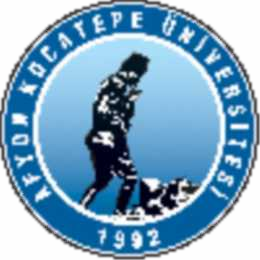 Afyon Kocatepe Üniversitesi İktisadi ve İdari Bilimler Fakültesi Uluslararası Ticaret ve Finansman Ders İçerikleri 2018 ve sonrası girişliler için.29.05.2019Dersin İçeriği :Muhasebeye konu olan işlemleri günlük defter ve büyük defterde kayıt altına almak, ve dönem sonu işlemlerini yaparak bilanço, gelir tablosu ve özsermaye değişim tablosu hazırlayarak gelecek dönemlerde öğrenilecek muhasebe derslerine temel olmaktadır.Dersin İçeriği (İngilizce):This course aims to set the fundamental basis for the future accounting courses by covering the bookkeeping process and the reporting of the basic financial statements as the balance sheet, income statement, the statement of cash flows, and the statement of retained earnings.Dersin Amacı :Bir  işletmede bir dönem  boyunca ortaya çıkan  mali işlemlerin nasıl kayıt altına  alınacağı ve  finansal tablolara nasıl aktarılacağı ile  ilgili temel muhasebe ilke  ve kavramlarını tanıtmak ve muhasebe sürecinin nasıl işlediğini göstererek elde edilen muhasebe bilgisinin karar vericiler tarafından nasıl kullanıldığını ortaya koymaktır.Dersin Amacı (İngilizce):The principles of accounting course introduces to actual accounting practices and techniques. The real focus of the course is  uncovering the  meaning of accounting information and how decision makers use this information.  Throughout this  course students will be  provided with  financial accounting concepts to give an understanding of how accounting information is made available for those who may be a manager at any level.Ders Notları :Teorik Anlatım, Örnek çözümleri, soru-cevap.Ders Notları (İngilizce): Lectures, problem solving, and assignmentsDersin İçeriği :Bu ders işletme girişimlerini ekonomik bir birim olarak ele alarak incelemektedir. İşletmelere ilişkin kavramsal bir çerçeve oluşturmak için tüm işletme fonksiyonları, işletme türleri ve çevresel faktörler incelenecektir.Dersin İçeriği (İngilizce):This course basically presents an overview of the business enterprise in terms of an economic unit rather through the general managers point of view. A ll business functions, business types and environmental factors will be introduced in this course in order to maintain a conceptual framework of  business. Dersin Amacı :Bu ders kapsamında öğrencilere tüm işletme fonksiyonları, işletme türleri ve çevresel faktörler kavramsal bir çerçevede tanıtılacaktır.Dersin Amacı (İngilizce):All business functions, business types and environmental factors will be introduced in this course in order to maintaion a conceptual framework of business.Ders Notları :Anlatım ve sınıf tartışmalarıDers Notları (İngilizce): Lecture and class discussionsDersin İçeriği :Bu ders arz ve talep kavramlarının günlük ekonomik konulara uygulayabilmelerini sağlamaktadır. Piyasada fiyatların nasıl belirlendiği ve tüketici tercihleri analiz edilmektedir. Kar maksimizasyonu, maliyet minimizasyonu ve piyasa çeşitleri açıklanmaktadır.Dersin İçeriği (İngilizce):This course provides the application of the concepts of supply and demand to current economic issues.  Market price determination and consumer preferences     are analyzed. Probit maximization, cost minimization and market types are explained.Dersin Amacı :Bu dersin amacı mikro iktisadın temel konularını tanıtmak ve onların tüketici ve firma davranışlarını anlamalarını sağlamaktır.Dersin Amacı (İngilizce):The objective of this course is to describe the basic microeconomics theory and to provide the consumer and firm behaviors.Ders Notları :Ana kaynaklar temel ders kitapları olarak okutulmaktadırDers Notları (İngilizce): Main sources are taught as basic textbooks.Dersin İçeriği :Bu dersin hedefi, öğrencilere matematikle ilgili temel kavramların, yöntemlerin ve uygulamalarının öğretilmesidir.Dersin İçeriği (İngilizce):This course provides an introduction to some concepts of mathematics with applications for students.Dersin Amacı :Dersin amacı öğrencilerin matematiğin temelleri hakkında genel bilgiye sahip olmalarını sağlamak, işletme ve ekonomi ortamlarında gereken matematiksel araç ve yöntemleri tanıtmaktır.Dersin Amacı (İngilizce):The aim of this lesson is to provide the development in student’s basic mathematical problems solution ability.Ders Notları :Sınıf içi eğitim ve bilgisayarlı uygulamaDers Notları (İngilizce):1- Sanat kavramını tanımlamadaki zorluğu anlayabilme. 2- Sanat ve sanatçı kavramını doğru bir  içerikle tanımlayabilme. 3- Farklı sanat disiplinlerinin  doğalarını kavrayabilme, sistemini çözümleyebilme. 4- Sanattaki yozlaşma sorununu çözümleme. 5- Farklı sanat disiplinlerini kategorilendirebilme , sanatın kaynağını kavrayabilme ve işlevlerini tanımlayabilme.Dersin İçeriği (İngilizce):1- To understand difficulty at definition of  art concept. 2- To  define art and  artist  adequately. 3- To  understand natures of different art disciplines and analyse systems. 4- To solve problems of corruption on artistic areas. 5- To categorize functions of different art disciplines, to understand origin of art , to  define functions of art.Dersin Amacı :İlk yıl içerisinde verilen seçmeli güzel sanatlar dersi , sanat eğitiminin önemli bir kategorisi olan, genel sanat eğitimi çerçevesinde öğrencilere sanat kültürü,kazandırmayı amaç edinmiştir. Başka bir deyişle sanatın insanı insanlaştıran, hayatı artıranDersin Amacı (İngilizce):Purpose of this cours manly about composition of painting which finctionsf dark and light principles,volume and plan knowlege useing whith colour.Ders Notları :Teorik AnlatımDers Notları (İngilizce):Dersin İçeriği :Eğitsel oyunları yaş sınırlarına göre bilen öğrenciler yetiştirmek.Dersin İçeriği (İngilizce):Educational games according to age limits who train students.Dersin Amacı :Beden Eğitimi ve spor'la ilgili konularda bilgilenme, takım kültürünü geliştirme, fiziksel becerileri ortaya koyabilme ve birlikte hareket etme yeteneklerini geliştirebilmek.Dersin Amacı (İngilizce):To improve the understandings od Physical Education and familiar with sports related topics, team  spirit, to demonstarte physical activities and to  enhance   the abilities to move together understanding.Ders Notları :Anlatım, Tartışma, Soru-Yanıt, Gözlem, Takım/Grup Çalışması, Sorun/Problem Çözme,Ders Notları (İngilizce): Lecture, Discussion, Question & Answer, Observation, Team/Group Work, Problem Solving,Dersin İçeriği :Öğrencilerin bilgisayar ile ilgili teknik bilgileri (donanım, yazılım vb.) öğrenmesi, dosya yönetimini etkin bir şekilde yerine getirmesi ve microsoft word ve  excel pogramlarını en iyi şekilde kullanmalarının sağlanması.Dersin İçeriği (İngilizce):Provide students with broader skills about the usage of computer, technical knowledge, file management and Microsoft word and excel.Dersin Amacı :Bilgisayar ile  ilgili donanım  bilgileri ve temel kavramların tanıtılması. Klavye tuşlarının fonksiyonlarının ve  dosya yönetiminin uygulamalı olarak gösterilmesi ve microsoft word ve excel programlarının ayrıntılı olarak ele alınması.Dersin Amacı (İngilizce):Giving broad information about computer components. Teaching the functions of keyboard keys, file management, Microsoft word and excel. Exercise several sample applications.Ders Notları :Uygulamalı anlatım.Ders Notları (İngilizce): Applied expression.Dersin İçeriği :1. Türkçenin yapısı ve işleyiş özelliklerini gereğince kavratabilmek 2. Dil - düşünce bağlantısı açısından, yazılı ve sözlü ifade vasıtası olarak Türkçeyi doğru ve  güzel kullanabilme yeteneği kazandırabilmek. 3. Öğretim birleştirici ve bütünleştirici bir dili hakim kılmak.Dersin İçeriği (İngilizce):The followings are aimed for the students i this course: To teach Turkish phonetics and morphology To gain the academic writting and speaking ability. To comprehend the unifying feature of lingua franca in education and importance of using the lingua franca accordig to its rules.Dersin Amacı :Yüksek öğrenimini tamamlamış olan her gence, ana dilinin yapısı ve işleyiş özelliklerini gereğice kavratabilmek; Türkçeyi doğru ve güzel kullanabilme yeteneği  kazandırabilmektir.Dersin Amacı (İngilizce):The aims of this course are to get students comprehend their mother tongue's grammar rules and structure.Ders Notları :Anlatma, örnekleme, tartışmaDers Notları (İngilizce):Dersin  İçeriği :Dersin İçeriği (İngilizce): Dersin Amacı :Dersin Amacı (İngilizce): Ders Notları :Ders Notları (İngilizce):Dersin İçeriği :1. Kendisiyle, ailesiyle ve  yakın çevresiyle ilgili tanıdık sözcükleri ve çok temel kalıpları anlayabilme 2.  Katalog, duyuru ya  da afiş gibi yazılı metinlerdeki  bildik adları, sözcükleri ve çok basit tümceleri anlayabilme 3. Karşımdaki kişinin söylediklerini daha yavaş bir konuşma hızında yinelemesi, basit yoldan sözel iletişim kurabilme 4. İletişim kurabilme ve yaşadığı yeri ve  tanıdığı insanları betimlemek için  basit kalıpları ve  tümceleri kullanabilme 5.  Kısa ve  basit tümcelerle kartpostal yazabilme becerilerini edinmeDersin İçeriği (İngilizce):1. To understand himself, his family and close environment, the familiar words and very basic phrases 2. Tounderstand a catalog, for example on notices and posters or familiar names, words and very simple sentences 3. A slower rate of speech , in  a  simple way to  communicate verbally 4.  To communicate with  people and know his place and use simple phrases and sentences to describe 5. To obtain the skills to write short, simple postcard,Dersin Amacı :Zorunlu İngilizce I ders programı CEF (Common European Framework) hedeflerine göre hazırlanmıştır. Bu amaçla öğrencinin çok yönlü olarak dili kullanma becerisine sahip olması hedeflenmiştir.Dersin Amacı (İngilizce):Compulsory English I curriculum CEF (Common European Framework) prepared in accordance with the objectives.For this purpose, the student's ability to use language as a way to have a very targeted.Ders Notları :Communicative approach, grammar translation, eclectic methodDers Notları (İngilizce): Communicative approach, grammar translation, eclectic methodDersin İçeriği :Bu dersi başarıyla tamamlayan her öğrenci: 1. İnkılap kavramının içeriğini doğru tanımlar. 2. Milli Mücadele'yi doğru yorumlar 3. Milli egemenlik kavramının gelişme sürecini ve anlamı kavrar 4. Türk milletinin özelliklerini ve önceliklerini tanımlar. 5. Günümüz dünyasında yaşanan problemlerin nedenlerini daha iyi  anlar ve yorumlar.Dersin İçeriği (İngilizce):The student who completes this course successfully can: *define the concent of revolution accurately. *comment on National Campaign accurately. * understands the development process and meaning of national soverignity. *define the traits and priorities of Turkish nation. *interpret the reasons of contemporary problems better.Dersin Amacı :1.Türk bağımsızlık savaşı, Atatürk İnkılapları ve Atatürkçü düşünce sistemi, Türkiye Cumhuriyeti tarihi hakkında doğru bilgiler vermek, 2. Türkiye ve Atatürk İnkılapları, İlkeleri ve Atatürkçü düşünceye yönelik tehditler hakkında doğru bilgiler vermek,Dersin Amacı (İngilizce):1. To give correct information about the Turkish War of Indepence,  revolutions of Atatürk and his  ideology, and about the history of Turkish Republic.  2.  To  give correct information about Turkey and revolutions of Atatürk, his principles and attacks towaDers Notları :Ders Notları (İngilizce):Dersin İçeriği :Öncelikle öğrencilerimizin karşılarındaki konuşma partnerleri ile iletişim kurabilmeleri hedeflenmektedir. Ancak bunun yanında grammer bilgileri verilerek öğrencilerimiz girecekleri her hangi bir Almanca sınavına da hazırlanmaktalar.Dersin İçeriği (İngilizce):The main target of the course is teaching students to communicate with their partners. In addition to this, they are also given the grammar structures for preparing to a German exam.Dersin Amacı :Üniversitemizde Almanca hazırlık bölümü bulunmamaktadır, ancak fakültelerden öğrencilerimiz seçmeli ders olarak Almancayı seçebilmekteler. Üniversitemizin Turizm Yüksek Okullarında ise öğrencilerimize almanca dersi verilmektedir. Bundan dolayı dersin verildiği bölümlere göre dersin amacı değişmektedir. Örneğin ders turizm bölümlerinde yapılıyorsa öğrencilerin çok yönlü olarak dili kullanma becerisine sahip olmaları hedeflenmiştir. Diğer bölümlerde ise alanları ile alakalı hedefler saptanmaktadır.Dersin Amacı (İngilizce):In our university, there is no preparatory class but the students from the departments can  take  German electively.  Students at Tourism  Vocational High School can take this course. For this reason, the aims of the course changes from  department to department. For example, the students studying tourism  learn on a multiple aspect base. Students of other departments learn it according to their fields.Ders Notları :Ders işlendiği bölümlere göre şekillenmektedir. Bu sebeple dersler grammer ağırlıklı ya da konuşma ve yazma ağırlıklı olarak işlenmektedir.Ders Notları (İngilizce): The course is structured in accordance with the needs of the departments. For this reason, the course shapes on a grammar, speaking or writing structure.Dersin İçeriği :Muhasebeye konu olan işlemleri günlük defter ve büyük defterde kayıt altına almak, ve dönem sonu işlemlerini yaparak bilanço, gelir tablosu ve özsermaye değişim tablosu hazırlayarak gelecek dönemlerde öğrenilecek muhasebe derslerine temel olmaktadır.Dersin İçeriği (İngilizce):This course aims to set the fundamental basis for the future accounting courses by covering the bookkeeping process and the reporting of the basic financial statements as the balance sheet, income statement, the statement of cash flows, and the statement of retained earnings.Dersin Amacı :Bir  işletmede bir dönem  boyunca ortaya çıkan  mali işlemlerin nasıl kayıt altına  alınacağı ve  finansal tablolara nasıl aktarılacağı ile  ilgili temel muhasebe ilke  ve kavramlarını tanıtmak ve muhasebe sürecinin nasıl işlediğini göstererek elde edilen muhasebe bilgisinin karar vericiler tarafından nasıl kullanıldığını ortaya koymaktır.Dersin Amacı (İngilizce):The principles of accounting course introduces to actual accounting practices and techniques. The real focus of the course is  uncovering the  meaning of accounting information and how decision makers use this information.  Throughout this  course students will be  provided with  financial accounting concepts to give an understanding of how accounting information is made available for those who may be a manager at any level.Ders Notları :Teorik Anlatım, Örnek çözümleri, soru-cevap.Ders Notları (İngilizce): Lectures, problem solving, and assignmentsDersin İçeriği :Davranış Düzlemini, statüyü, örgütlerde rol davranışını öğrenmesi, Sosyal etkinin, önemini, kaynağını ve sosyal etkinin türlerini öğrenmesi, Tutum, önemi,bileşenleri, işlevleri, tutumların yapısal özellikleri,oluşumunu öğrenmesi, Kişilik,ve kişiliği belirleyen faktörleri tanıması, Algılama, algılama sürecini ve algılamayı etkileyen faktörleri bilmesi, Öğrenme, işletmeler açısından önemi ve öğrenme kuramlarını  bilmesi,  İknayı,  ikna  sürecini  ve  ikna  tekniklerini tanıması, Güdülemeyi, güdüleme sürecini, teorilerini ve  yönetilmesini öğrenmesi, Stres, stres faktörlerini ve sonuçlarını ve  stresi yönetmeyi öğrenmesi,  İletişim, unsurlarını ve türlerini öğrenmesi, Grup, yapısını, gruplardaki davranışları bilmesi,  Kültür,  kültür  çeşitlerini,  özelliklerini  ve  örgüt  kültürünü öğrenmesi.Dersin İçeriği (İngilizce):Learn to behaviour plane, statu, and role behaviour in organizations, Learn to importance, source and  kinds  of  social  effect ,  Learn  to  importance, components, functions of manner ,  and learn of composing and structural features of manners, Know to  Personality and factors determining of Personality    Know the perception,  perception process and factors effecting perception, Know the learning ,importance in  terms of businesses and  learning  theories,  Know  the persuade,persuade process and persuade technics, Lear to motivativation, motivativation process, theories and managing to motivation, Learn to stress, stressors, results of stress and managing to stress, Learn to comunication, elements and kinds of comunication , Know to group, structute and behaviours in groups, Learn to culture, kinds, features of culture and organizational culture, structute,Dersin Amacı :Dersin amacı,davranış bilimleri ile ilgili alanlardaki gelişmeleri,sistemleri, ve modern yaklaşımları ve organizasyonlardaki davranışın algılama, atfetme, öğrenme, kişilik, güdüleme ve iletişim boyutlarını öğretmektir.Dersin Amacı (İngilizce):The objective of this course is to teach the development process of Behavioural Sciences,related fields, systems and of behavioural , perception, attribution, learning ,personality,motivation and comunication dimensions in organisations.Ders Notları :Teorik AnlatımDers Notları (İngilizce): Theorial ExpressionDersin İçeriği :İktisada Giriş II dersinin hedefi, iktisat birinci sınıf öğrencilerinin makro iktisadın temel konularını öğretmek.Dersin İçeriği (İngilizce):The goal of Introduction to Economics II is to teach the first class economics students basic macroeconics concepts.Dersin Amacı :İktisada Giriş II dersinin amacı, iktisat birinci sınıf öğrencilerinin makro iktisat biliminin temel konularını öğrenmelerini sağlamak ve üst sınıflarda alacakları iktisat derslerini daha iyi kavrayacak şekilde alt yapılarını oluşturmak.Dersin Amacı (İngilizce):The aim of Introduction to Economics II is to teach the first class economics students basic macroeconomics concepts and prepare them for upper economics classes.Ders Notları :Ders anlatma.Ders Notları (İngilizce): LecturesFaizin bileşenleri, basit faiz, bileşik faiz, anüite, net bugünkü değer, iç verim oranı ve proje değerleme konularını içermektedir.Dersin İçeriği (İngilizce):It covers components of interest, basic interest, compound interest, annuity, net present value, internal rate of return and project evaluation.Dersin Amacı :Bu dersin asıl amacı finans matematiği ile ilgili kavramları açıklamak. Aynı zamanda, basit ve bileşik faiz ile  ilgili soruların  çözümünü öğretmek. Öğrencilerin proje değerlendirmesinde kullanacakları yöntemleri tanıtmak. Bu kapsamda net bugünkü değer ve iç verim oranı hesaplamalarını ayrıntılı olarak ele  almak. Dersin Amacı (İngilizce):The main objective of this course is to explain the key concepts of financial mathematics. Also, it aims to teach basic and compound interest. Students will calculate the net present value and internal rate of return and they will be able to evaluate investment projects.Ders Notları :Teorik anlatım, soru ve cevapDers Notları (İngilizce): LecturesDersin İçeriği :1- Hukuk hakkında genel bir bilgiye sahip olunmasını sağlamak. 2- Daha sonra okutulacak hukuk derslerine bir alt yapı oluşturmak. 3- Bölümde okutulmayan Medeni Hukuk ve Ceza Hukuku derslerinden kaynaklanan eksikliği kısmen de olsa gidermek.Dersin İçeriği (İngilizce):1. Fundamental concepts of law to educates 2. To educate which enablings for other law classes 3. To fill in the gap in one's education which through don’t to educate of civil law and crime law classesDersin Amacı :Bu dersin amacı, Anayasa Hukuku, Borçlar Hukuku, Genel Vergi Hukuku, Ticaret Hukuku, Vergi Yargılama Hukuku ve Vergi Ceza Hukuku derslerine bir alt yapı oluşturmaktır.Dersin Amacı (İngilizce):This class’s aim enablings which for other law classes in Puplic Finance Depertmant to educate.Ders Notları :Konuların teorik anlatımıDers Notları (İngilizce):Dersin İçeriği :Atatürk Devrimleri ve Atatürkçü Düşünce sistemi ile Türkiye Cumhuriyeti Tarihi hakkında doğru bilgiler vermek, Türk gençliğini Atatürkçü Düşünce Sistemi doğrultusunda yetiştirmek.Dersin İçeriği (İngilizce):To study Revolution and similar concepts which prepare the Turkish Revolution and the collapse of the Ottoman Empire, the 1st World War, National reactions after the Occupation of Anatolia, to teach the Preparation Period of Turkish War of Indepence, Opening the Turkish National Grand (TBMM) , Abolishment of Sultanate, The Treaty of Lausanne Pact, Proclamation of Republic.Dersin Amacı :Bu derste Türk devriminin ve Atatürkçü düşüncenin entelektüel unsurlarını verecektirDersin Amacı (İngilizce):This course will provide the elements of intellectual thought in the Turkish and Kemalist revolutionDers Notları :Ders Notları (İngilizce):Dersin İçeriği :1. Türkçenin yapısı ve işleyiş özelliklerini gereğince kavratabilmek 2. Yazılı ve sözlü ifade vasıtası olarak, Türkçeyi doğru ve güzel kullanabilme yeteneği kazandırabilmek. 3. Öğretim birleştirici ve bütünleştirici bir dili hakim kılmak.Dersin İçeriği (İngilizce):The followings are aimed for the students i this course: To teach Turkish phonetics and morphology To gain the academic writting and speaking ability.  To     teach the written and speaking tips. To comprehend the unifying feature of lingua franca in education and importance of using the lingua franca accordig to        its rules.Dersin Amacı :Yüksek öğrenimini tamamlamış olan her gence, ana dilinin yapısı ve işleyiş özelliklerini gereğice kavratabilmek; Türkçeyi doğru ve güzel kullanabilme yeteneği  kazandırabilmektir.Dersin Amacı (İngilizce):The aims of this course are to get students comprehend their mother tongue's grammar rules and structure.Ders Notları :Anlatma, soru - cevap, örnekleme, çözümleme.Ders Notları (İngilizce):Dersin  İçeriği :Dersin İçeriği (İngilizce): Dersin Amacı :Dersin Amacı (İngilizce): Ders Notları :Ders Notları (İngilizce):1. Kendisiyle, ailesiyle ve  yakın çevresiyle ilgili tanıdık sözcükleri ve çok temel kalıpları anlayabilme 2.  Katalog, duyuru ya  da afiş gibi yazılı metinlerdeki  bildik adları, sözcükleri ve çok basit tümceleri anlayabilme 3. Karşımdaki kişinin söylediklerini daha yavaş bir konuşma hızında yinelemesi, basit yoldan sözel iletişim kurabilme 4. İletişim kurabilme ve yaşadığı yeri ve  tanıdığı insanları betimlemek için  basit kalıpları ve  tümceleri kullanabilme 5.  Kısa ve  basit tümcelerle kartpostal yazabilme becerilerini edinmeDersin İçeriği (İngilizce):1. To understand himself, his family and close environment, the familiar words and very basic phrases 2. Tounderstand a catalog, for example on notices and posters or familiar names, words and very simple sentences 3. A slower rate of speech , in  a  simple way to  communicate verbally 4.  To communicate with  people and know his place and use simple phrases and sentences to describe 5. To obtain the skills to write short, simple postcard,Dersin Amacı :Zorunlu İngilizce I ders programı CEF (Common European Framework) hedeflerine göre hazırlanmıştır. Bu amaçla öğrencinin çok yönlü olarak dili kullanma becerisine sahip olması hedeflenmiştir.Dersin Amacı (İngilizce):Compulsory English I curriculum CEF (Common European Framework) prepared in accordance with the objectives.For this purpose, the student's ability to use language as a way to have a very targeted.Ders Notları :Communicative approach, grammar translation, eclectic methodDers Notları (İngilizce): Communicative approach, grammar translation, eclectic methodDersin İçeriği :Yardımcı fiiller. İsmin halleri. Bağlaçlar ve cümle yapıları.Dersin İçeriği (İngilizce):Auxiliary verbs. Cases of noun. Sentence structureDersin Amacı :Öncelikle öğrencilerimizin karşılarındaki konuşma partnerleri ile iletişim kurabilmeleri hedeflenmektedir.Bunun yanında dilbilgisi bilgileri verilerek öğrencilerimiz girecekleri her hangi bir Almanca sınavına da hazırlanmaktalar.Dersin Amacı (İngilizce):The main target of the course is teaching students to communicate with their partners. They are also given  the grammar structures for preparing to a German exam.Ders Notları :Teorik anlatım, Soru ve CevapDers Notları (İngilizce): Lectures, Question and AnswerDersin  İçeriği :Dersin İçeriği (İngilizce): Dersin Amacı :Dersin Amacı (İngilizce): Ders Notları :Ders Notları (İngilizce):Dersin İçeriği :"Öğrencilere: 1. İşletmecilik ve yönetim alanındaki temel yaklaşımların, uluslar arası işletmecilik bakımından değerlendirilmesini sağlar 2. Uluslararası işletmelere özgü yaklaşım ve modelleri açıklar 3. Uluslararası işletmeciliğin çok yönlü ve karmaşık sorunlarının nasıl analiz edileceğini gösterir. 4. Uluslar arasılaşma sürecini ve uluslar arasılaşma stratejilerini öğretir. 5. Küresel rekabet ortamında farklılıkları yönetebilmenin yaşamsal önemini ortaya koyar." Dersin İçeriği (İngilizce):"This course to students: 1. Provides evaluating that basic approachs in areas of business and management by international competitive conditions 2. Understand the models which to specific international corporations 3. To denotes how to analyses that complex and multifaceted international business problems 4. Teaches to internationalization process and internationalization strategies 5. Demonstrates the important of curicial that management of the differences in global competitive environment "Dersin Amacı :Uluslararası işletme faaliyetlerinin gelişimini etkileyen faktörleri açıklar ve uluslararası işletmecilik ve uluslar arası yönetim ile ilgili temel model ve yaklaşımları inceleyerek, küresel iş dünyasının temel dinamiklerini ortaya koyar.Dersin Amacı (İngilizce):International Business course, understand the factors affecting the development of international business activities and by examining that basic model and approachs in international business and theirs management, demonstrates which the basic dynamics of global business worldDers Notları :Görsel ve işitsel ders anlatımı, örnek olay analizi ve çok uluslu işletmelerin yönetim modellerine ilişkin seminer sunulmasıDers Notları (İngilizce): Lectures (using visual and audio presentations), Case Study Analyse and, presenting seminars on management of multinational  firmsDersin  İçeriği :Dersin İçeriği (İngilizce): Dersin Amacı :Dersin Amacı (İngilizce): Ders Notları :Ders Notları (İngilizce):"Yönetimin temel konularına ilişkin kavramsal bir biliş kazanma. İşletme yönetimdeki esas konuları ve başlıca makro teorileri tanıma. "Dersin İçeriği (İngilizce):This course provides understanding of the basic concepts of management. It also includes the definition of managemnet and organization and manager, functions of management, theories of organization, scientific management approach, general administrative theory, bureaucracy approach, behavioral organization theory, the systems approach, the contingency approach, and other related topics such as management control system.Dersin Amacı :Yönetim düşüncesindeki temel kavram, kuram ve uygulamaların tanıtılması ve tartışılmasıDersin Amacı (İngilizce):The aim of this course is to introduce basics concepts and functions of management, andorganization theories and practicesDers Notları :Kitaplar ve görsel materyalDers Notları (İngilizce): Books and visual materialsDersin İçeriği :Öğrencilerin genel muhasebe dersleri çerçevesinde elde ettikleri bilgileri pekiştirmek, envanterin öneminin  kavratılması ile  işletmelerin  yükümlülükleri arasında yer alan finansal tablo setinin hazırlanması için gerekli bilgilerin  kazandırmak, ticari kâr-mali kâr ilişkisinin  kavratarak, gerekli envanter kayıtlarının nasıl yapılması gerektiğini öğretmek ve örnek işolguları ile muhasebe kayıtlarını göstermek.Dersin İçeriği (İngilizce):Hardening knowledges which are acquired in the general accounting lessons, being able  to  get to  comprehend importance of inventory and  being  able  to  bring in required knowledges about how to prepare financial table set which is one of the company’s duties, being able to get to comprehend relation of commercial    profit and fiscal profit, and teaching reqired inventory entries and making accounting entries with case studiesDersin Amacı :Temel Kavramlar, dönemsonu işlemleri, envanter türleri, dönen varlıkların envanteri, duran varlıkların envanteri, kısa vadeli yabancı kaynakların envanter ve değerlemesi, uzun vadeli yabancı kaynakların envanter ve değerlemesi, özkaynak hesaplarının envanDersin Amacı (İngilizce):Main Concepts, end-of-period operations, inventory types, inventory of variable assets, inventory of fixed assets, inventory and valuation of short-term  foreign assets, inventory and valuation of long-term foreign assets, inventory and valuation of equityDers Notları :Teorik Anlatım, Örnek çözümleri, soru-cevap.Ders Notları (İngilizce): Lecture, question and answerDersin  İçeriği :Dersin İçeriği (İngilizce): Dersin Amacı :Dersin Amacı (İngilizce): Ders Notları :Ders Notları (İngilizce):Dersin  İçeriği :Dersin İçeriği (İngilizce): Dersin Amacı :Dersin Amacı (İngilizce): Ders Notları :Ders Notları (İngilizce):Dersin  İçeriği :Dersin İçeriği (İngilizce): Dersin Amacı :Dersin Amacı (İngilizce): Ders Notları :Ders Notları (İngilizce):Dersin İçeriği (İngilizce): Dersin Amacı :Dersin Amacı (İngilizce): Ders Notları :Ders Notları (İngilizce):Dersin İçeriği :Finansal yönetimin fonksiyonlarının anlaşılması. İşletme mali tablolarının analizinin yapılarak işletmenin durumu hakkında yorum yapabilmek ve gelecekte ne yapılması gerektiği hakkında kararlar verebilmek. Çalışma sermayesi ve çalışma sermayesini oluşturan kalemlere yatırım konusunda bilgi sahibi olmak.Dersin İçeriği (İngilizce):Understanding of financial management functions. Make comments about the state  of the financial statements of business enterprises have been analyzed   and in the future be able to make decisions about what should be done. Major components of working capital and working capital to learn about investing.  Dersin Amacı :İşletmelerin en temel sorunlarından biri olan finansman konusundan kavramların ele alınması. Öğrencilerin işletmelerin hazırlamış olduğu bilanço ve  gelir tablosu aracılığıyla işletmenin mevcut durumunu analiz edebilmeleri ve  gelecek ile  ilgili önerilerde bulunabilmelerinin sağlanması. Döner varlıklar içerisinde yer alan ve işletme sermayesi olarak ele alınan nakit, alacak, stok vb. kalemlerin etkin yönetimi ile ilgili olarak yapılması gerekenleri ortaya koymak.Dersin Amacı (İngilizce):Financing of enterprises, one of the most fundamental issues to be addressed concepts of the subject. Balance sheet and income statement prepared by the students through the business enterprises to analyze the current status and suggestions about improving the future. Rotating assets and working capital are regarded as included in the cash, receivables, inventory and so on. needs to be done in relation to the effective management of the items put forward.Ders Notları :Teorik anlatım ve örnek olay çözümü.Ders Notları (İngilizce): Theoratical and pratical infoDersin İçeriği :Ticari işletme kavramı, tacir sıfatı, ticaret ünvanı, ticari defterler, ticaret sicili, ticaret şirketleri, haksız rekabet ve kıymetli evrakDersin İçeriği (İngilizce):The concept of commercial business, the capacity of merchants, trade name, trade books, trade register, trading companies, unfair competition, and negotiable instrumentsDersin Amacı :Ticaret hukukun esaslarını kavrayabilmeDersin Amacı (İngilizce):Understands the principles of commercial lawDers Notları :Ders Notları (İngilizce):Dersin  İçeriği :Dersin İçeriği (İngilizce): Dersin Amacı :Dersin Amacı (İngilizce): Ders Notları :Ders Notları (İngilizce):Dersin  İçeriği :Dersin İçeriği (İngilizce): Dersin Amacı :Dersin Amacı (İngilizce): Ders Notları :Ders Notları (İngilizce):Uluslararası ticaret teorileri, dış ticaret ve ekonomik büyüme, dış ticaret politikaları konularında öğrencilere bilgi vermek.Dersin İçeriği (İngilizce):This course aims to give students information on topics such as theories of international trade, foreign trade and economic growth, and trade policies.Dersin Amacı :Dersin amacı uluslararası iktisat biliminin temel kavram ve konularını ayrıntılı olarak ele almak, öğrencilerin uluslararası iktisadi konulara hakim olmalarının ve    fikir yürütmelerini sağlamaktır.Dersin Amacı (İngilizce):This course introduces the fundamental concepts and tools of International Trade Theory and Policy.Ders Notları :Ders vermeDers Notları (İngilizce): LecturesDersin İçeriği :Öğrencilere her ortamda kullanabilecekleri kelime cümle ve kalıpların kullanımını öğretmek.Dersin İçeriği (İngilizce):Teaching necessary gramar and using words and expressions in daily life.Dersin Amacı :Mezuniyetten sonra öğrencilerin çeşitli kurum ve kuruluşlarla İngilizce iletişim kurmasını sağlamak.Dersin Amacı (İngilizce):Support the ability of students English speaking and reading skills and to encourage them  after school life in terms of connecting with firms to find out jobs    with their English skills.Ders Notları :Okuma notları, sunum slaytları ve soru ve cevap.Ders Notları (İngilizce): Reading notes, powerpoint slayts and questions and answers.Dersin İçeriği :Öğrencilerin dış ticaret yapabilmeleri konusunda yeterli hale gelmesini sağlamakDersin İçeriği (İngilizce):Goals of this course is to give an opportunity to students for a job in foreign trade sectorDersin Amacı :Günümüz şartlarında önemi ve gerekliliği her geçen bün biraz daha artan dış ticaret işlemlerinin teorik boyutu, nedenleri ile dış ticaret işlemlerinin ne şekilde yapıldığı konusunda bilgi vermek.Dersin Amacı (İngilizce):The aim of this course is to teach foreign trade theory and operations as aplications to the fourth year economics faculty studentsDers Notları :Ana kaynakça temel ders kitabı olarak okutulmaktadır.Ders Notları (İngilizce): Main references are taught as a basic textbookDersin İçeriği :"1. Pazarlama kavramını öğrenmek 2. Pazarlamanın işletme disiplini içindeki yerini öğrenmek 3. Pazarlamanın ilişkili olduğu diğer alanları öğrenmek"Dersin İçeriği (İngilizce):1 know the concept of Marketing 2. Learn the location of the business discipline of marketing 3. Other areas of marketing is associated with "learning fromDersin Amacı :Öğrencilerin pazarlama kavramı ve pazarlama düşüncesinin gelişim sürecini kavramaları ayrıca  pazarlama  uygulamalarının  yapıldığı  çevre  ortamını anlamaları, pazarlama uygulamalarını işletme disiplini içindeki yerini belirlemeleri ve bir pazarlama uygulamasına temel teşkil edecek alt yapının kurulmasını anlamalarının sağlanmasıdır.Dersin Amacı (İngilizce):Marketing concept and marketing idea of ??the students comprehend the process of development environment is also to understand the environment where marketing practices, marketing practices and to identify its place within the management discipline as the basis for the implementation of a marketing infrastructure to ensure understanding of the establishment.Ders Notları :Görsel ve işitsel ders anlatım tekniği,örnek olay çalışması ve tartışmaDers Notları (İngilizce): Technique of Visual and Auditory Course Lectures, Case Study and DiscussionDersin İçeriği :Öğrencilerin çalışma hayatında karşılaşacağı özel işletme türlerini ve bunların kuruluş ve özelliklerinin tanıtılması, ardından tüm şirketlerin kuruluş, sermaye artırımı, sermaye azaltıımı, kâr dağıtımı, zarar dağıtımı, birleşme ve tasfiye gibi durumların nasıl muhasebeleştirilebileceği konusunda gerekli işolguları örneklerini vererek kavranmasının sağlanması.Dersin İçeriği (İngilizce):Introduction of private corporation types which students will face with, and after that, providing how to enter situations like establishment, capital increase, capital decrease, profit distribution, loss distribution, merger in the accounts and discharge establishment and features of these corporations.Dersin  Amacı :Şirketlerin tanımı, türlerine göre şirketlerin kuruluş, tasfiye, kar dağıtım ve birleşme işlemlerinin tekdüzen hesap planına göre muhasebeleştirilmesi tartışılmaktadır.Dersin Amacı (İngilizce):Definition of Corporations, entering foundation in the accounts, liquidation, profit delivery and merger operations according to uniform systems of account. Definition of corporations, entering foundation, liquidation, profit distribution and merger transDers Notları :Teorik Anlatım, Örnek çözümleri, soru-cevap.Ders Notları (İngilizce): Lecture, question and answerUluslararası ticarette kullanılan finansman teknikleri, ödeme biçimleri, teslim şekilleri ve uluslararası ticarette kullanılan belgeler ile Dünya Ticaret Örgütünün belirlemiş olduğu INCOTERMS kuralları üzerinde durulacaktır.Dersin İçeriği (İngilizce):financial technicals used in international commerce, mode of payment, incoterms, documents used in international commerce and the rules of INCOTERMS  specified by World Trade Organization will be learnt.Dersin Amacı :Uluslararası Ticaret Hukukuna ilişkin konuları doktrin; mevzuat ve milletlerarası antlaşmalar kapsamında öğretmek; mahkeme kararlarıyla birlikte sorunların ortaya çıkışı ve bu sorunların mevzuat veya milletlerarası antlaşmalar çerçevesinde çözümü konularında öğrencileri bilgilendirmek.Dersin Amacı (İngilizce):Purpose of this course is to teach the issues relative to  international commerce law  within the context of doctine,  legislation, international agreements and how to find solutions benefiting from the courts decisions.Ders Notları :Ders Notları (İngilizce):Dersin İçeriği :Halkla ilişkiler kavramı, Pazarlama iletişimde halkla ilişkiler, Halkla İlişkiler Uygulamalarında hedef kitle,, Halkla İlişkiler Süreci, Halkla İlişkiler ve İletişim, Halkla İlişkiler Türleri, Halkla İlişkiler Ortamı ve Araçları, Kriz Yönetimi, Kurumsal İmaj ve İtibar, SponsorlukDersin İçeriği (İngilizce):Public Relations Concept, Public Relations in Marketing Communication, Audience in Public Relations, Public Relations Process, Public Relations and Communication, Public Relations Types, Public Relations Environment and Tools, Crisis Management, Corporate Image and Reputation, Sponsorship Dersin Amacı :Bir kurumsal iletişim ve pazarlama iletişimi aracı olan Halkla ilişkiler faaliyetlerini açıklamak,yöntemleri hakkında öğrencileri bilgilendirmek, kurum için önemini vurgulamaktır.Dersin Amacı (İngilizce):to explain activities of Public relations, which is an corporate communication and marketing communication tool,  to inform  the students about its methods  and to emphasize its importance for the corporateDers Notları :Halkla ilişkiler Nedir? Filiz BALTA PELTEKOĞLU, Beta Yayınları. Halkla İlişkiler Yönetimi, Abdullah ÖZKAN, İTO Yayınları.Ders Notları (İngilizce): Halkla ilişkiler Nedir? Filiz BALTA PELTEKOĞLU, Beta Yayınları. Halkla İlişkiler Yönetimi, Abdullah ÖZKAN, İTO Yayınları.Dersin İçeriği :Dersin hedefleri ulusal ve uluslar arası sermaye piyasaları hakkında geniş bir bilgi birikiminin sağlanması. Aynı zamanda tahvil ve hisse senedi piyasası ile  tahvil ve hisse senedi değerlemesi hakkında gerekli bilgi birikiminin sağlanması.Dersin İçeriği (İngilizce):Course provides an extensive knowledge about objectives for national and international capital markets. At the same time, providing the necessary knowledge about bond and stock market, valuation of stocks and bonds.Dersin Amacı :Dersin amacı para ve sermaye piyasalarının (sermaye piyasası özellikleri, sermaye piyasası yapısı, sermaye piyasasının durumu vb.) temel ilkeleri, fonksiyonları, yapısı ve öneminin anlaşılması.Dersin Amacı (İngilizce):The aim of the course of monetary and capital, basic principles, functions, structure and understanding the importance.(Capital market characteristics, capital market structure, the status of capital markets etc.)Ders Notları :Sınıf içi slayt yardımıyla konuların anlatılması. Sınıf içi tartışma.Ders Notları (İngilizce):Dersin  İçeriği :Dersin İçeriği (İngilizce): Dersin Amacı :Dersin Amacı (İngilizce): Ders Notları :Ders Notları (İngilizce):Dersin  İçeriği :Dersin İçeriği (İngilizce): Dersin Amacı :Dersin Amacı (İngilizce): Ders Notları :Ders Notları (İngilizce):Dersin  İçeriği :Dersin İçeriği (İngilizce): Dersin Amacı :Dersin Amacı (İngilizce): Ders Notları :Ders Notları (İngilizce):Dersin İçeriği :Öğrencilerin finansal açıdan yatırım proje tekliflerini değerlemelerinin sağlanması. İşletme fon kaynaklarını oluşturan yabancı kaynak ve özkaynak bileşenlerini kavrayarak optimum sermaye yapısının oluşumunda işletmeye yardımcı olmak. Tahvil ve hisse senedi değerlemelerinin yapılması. Para ve sermaye piyasası araçları hakkında genel bilgi elde edilmesi ve piyasaların işleyişlerinin kavranması.Dersin İçeriği (İngilizce):Provide students with a broader knowledge to evaluate the investment Projects and to understand the capital sources of company.Dersin Amacı :İşletme fon kaynaklarını oluşturan unsurlar ve optimal sermaye yapısının oluşturulmasına yönelik teorik bilgi verilmesi. Statik ve dinamik yöntemler aracılığıyla yatırım projelerinin değerlendirilmesinde etkinliğin sağlanması. Para ve sermaye piyasası araçları ve işleyişi hakkında bilgi elde edilmesi. Dersin Amacı (İngilizce):The understanding of components of sources of funds and composing the optimum capital structure. Evaluation of investment Project and time value of Money. Giving some information about Money and capital markets.Ders Notları :Paranın zaman değerini dikkate alarak proje teklifleri arasında değerlemenin yapılması ve proje seçiminin sağlanması. Fon kaynaklarının anlaşılması ve optimum sermaye yapısının oluşturulması. Para ve sermaye piyasası araçlarının anlaşılması.Ders Notları (İngilizce): The evaluating the projects through the time value of Money, Understanding the capital sources of company and compose the optimum capital structure, Understanding the means of Money and capital markets.Dersin İçeriği :Ders, ödemeler dengesine ve açık ekonomilere değinerek başlamaktadır. Ardından açık ekonomilerle bir kaç anahtar soruya yanıt aramaktadır: (!) Nominal döviz kurları nasıl belirlenmektedir. (2) Ulusal paranın aşırı değerli ya da değersiz olması ne anlama gelmektedir?Dersin İçeriği (İngilizce):The course starts out with an overview of the balance of payment accounts and open economy income identities. The course then focuses on some of the key questions in open economy macroeconomics such as: (1) How are nominal exchange rates determined? (2) What does it mean for a currency to be overvalued      or undervalued?Dersin  Amacı :Ders, uluslararası makro ekonomik konuları ele almayı hedeflemektedir.Dersin Amacı (İngilizce):The main objective of the course is to examine international macroeconomic issues.Ders Notları :Ders vermeDers Notları (İngilizce): LecturesDersin  İçeriği :Dersin İçeriği (İngilizce): Dersin Amacı :Dersin Amacı (İngilizce): Ders Notları :Ders Notları (İngilizce):Dersin  İçeriği :Dersin İçeriği (İngilizce): Dersin Amacı :Dersin Amacı (İngilizce): Ders Notları :Ders Notları (İngilizce):Dersin İçeriği :Öğrencilere: 1. İşletmecilik ve yönetim alanındaki temel yaklaşımların, uluslar arası işletmecilik bakımından değerlendirilmesini sağlar 2. Uluslar arası işletmelere özgü yaklaşım ve modelleri açıklar 3. uluslar arası işletmeciliğin çok yönlü ve karmaşık sorunlarının nasıl analiz edileceğini gösterir. 4. Uluslar arasılaşma sürecini ve uluslar arasılaşma stratejilerini öğretir. 5. Küresel rekabet ortamında farklılıkları yönetebilmenin yaşamsal önemini ortaya koyar. Dersin İçeriği (İngilizce):This course to students: 1. provides evaluating that basic approachs in areas of business and management by international competitive conditions 2. Understand the models which to specific international corporations 3. to denotes how to analyses that complex and multifaceted international business problems 4. Teaches to internationalization process and internationalization strategies 5. demonstrates the important of curicial that management of the differences in global competitive environmentDersin Amacı :uluslar arası işletme faaliyetlerinin gelişimini etkileyen faktörleri açıklar ve uluslar arası işletmecilik ve uluslar arası yönetim ile ilgili temel model ve yaklaşımları inceleyerek, küresel iş dünyasının temel dinamiklerini ortaya koyar.Dersin Amacı (İngilizce):International Business course, understand the factors affecting the development of international business activities and by examining that basic model and approachs in international business and theirs management, demonstrates which the basic dynamics ofDers Notları :Görsel ve İşitsel Ders Anlatım Tekniği, Örnek Olay Çalışması ve TartışmaDers Notları (İngilizce): Lectures (using visual and audio presentations), Case Study Analyse and DisscusionDersin İçeriği :Finansal piyasalar, Finansal kurumlar, Merkez Bankası ve Para Politikası, Uluslar arası Finans, Para TeorileriDersin İçeriği (İngilizce):Financial markets, financial institutions, the Central Bank and Monetary Policy, International Finance, Monetary TheoryDersin Amacı :Paranın ekonomideki rolünü ve finansal piyasalar (tahvil, hisse senedi, döviz vs ) ile finansal kurumların (bankalar, sigorta şirketleri, yatırım fonları vs) işleyişini analiz etmek.Dersin Amacı (İngilizce):Of the role of money and financial markets (bonds, equities, foreign exchange, etc.) and  financial institutions (banks,  insurance companies, mutual funds, etc.) to analyze the operation.Ders Notları :Ders Notları (İngilizce):Dersin İçeriği :Günlük hayatta ve iş hayatında karşılaşılan durumların İngilizce olarak öğrencilere kavratılması.Dersin İçeriği (İngilizce):Make students to comprehend in English of encountered situations in daily and in professional life.Dersin Amacı :Öğrencilerin kendi alanlarına İngilizce hakim olabilmelerini sağlamak.Dersin Amacı (İngilizce):Make students to possess an understanding of their own fields in English.Ders Notları :Konuşma pratiği ve ders kitabı.Ders Notları (İngilizce): Communication and text book.Dersin İçeriği :Bilim ve araştırmanın temel kavramları, ölçme ve ölçek türleri, geçerlik ve güvenirlik, evren, örnekleme,, veri toplama,nicel ve nitel analiz yöntemleri, bulguların raporlanması.Dersin İçeriği (İngilizce):Basic concepts of the scientific research, types of measurement and scale, Validity  and  reliability, scope, sampling, data gathering, methods of quantitative and qualitative, reporting of the data.Dersin Amacı :Bu derste sosyal bilimler bağlamında bilimsel yaklaşımın temelleri sistematik bir biçimde anlatılmaktadır.Dersin Amacı (İngilizce):The aim of the course is to introduceto students the basics of the scientific approaches systematically in the context of socialsciences.Ders Notları :Terorik anlatım, interaktif katılımDers Notları (İngilizce): Lecturing, interactive participationDersin İçeriği :Öğrencilere; 1. Hizmet kavramının özelliklerini ve ilkelerini ortaya koyar 2. Hizmet sektöründeki gelişmeleri anlatır 3. Hizmetler bakımından pazarlama karması elemanlarını açıklar 4. Hizmetler açısından pazarlama planlaması ve stratejilerini inceler 5. Hizmetlerin yönetimi ve hizmet kalitesini inceler Dersin İçeriği (İngilizce):Studends; 1. Displays features and principles of service concept 2. Explains developments in service sector 3. Explains marketing mix elements according to services 4. Examines marketing planning and strategies in terms of services 5. Examines management of services and service qualityDersin Amacı :Hizmetlerin ve hizmet sektörünün ilkelerini ve özelliklerini ortaya koyarak önemini anlatırDersin Amacı (İngilizce):Explaining principles and features of services and service sektor by displayingDers Notları :Görsel ve İşitsel Ders Anlatım Tekniği, Örnek Olay ve TartışmaDers Notları (İngilizce):Dersin İçeriği :Dünyadaki uluslar arası ekonomik kuruluşların; kuruluşu, faaliyetleri ve ülke ekonomilerine etkileri konularında ögrencilere bilgi aktarakDersin İçeriği (İngilizce):The goal of this course is to help students to understanding of natioanal and global economic development by contex of International Economic  Organizations.Dersin Amacı :Küreselleşen dünya ekonomileri kapsamında küreselleşmenin temel aktörlerini tanıyarak gerek ülke ekonomimizi gerekse dünya ekonomisini daha yakından ve gerçekçi tanıyabilmekDersin Amacı (İngilizce):The aim of this course is to acquaint the fourth year economics faculty students with intenational economic organizations.Ders Notları :Ana kaynakça temel ders kitabı olarak okutulmaktadır.Ders Notları (İngilizce): Main references are taught as a basic textbookDersin İçeriği :Öğrencilerin bilgisayarlı ortamda  muhasebe  kayıtlarını tutabilmelerini, bilgisayar sisteminin  kavranabilmesi, döngü yaklaşımının  kavranabilmesi ve muhasebe iş olgularının teorik kayıtlarının bilgisayarlı ortamda çeşitli paket programlar vasıtası ile nasıl yapılacağının kavratılmasının sağlanması.Dersin İçeriği (İngilizce):Being able to provide students keeping accounting records in computer environment, apprehending computer system, apprehending circle approach, get to comprehend how to make theoretical entries of different accounting business things with various package programs in computer.Dersin Amacı :Bilgisayarlı muhasebe hakkında teorik bilgiler ve çeşitli muhasebe yazılım programlarının tanıtılarak bu programlar hakkında genel bilgiler, şirket açma, tanımlar, ayarlar, alım-satım tanımları, kasa, fatura, stok, üretim, cari hesap, çek ve senet, banka, muhasebe, diğer işlemleri kapsayan , muhasebe uygulamalarının verilmesi.Dersin Amacı (İngilizce):Theoretical information about accounting with computer and introduction of various software programs, general information about these programs, company foundation, definitions, adjustments, buy-sales definition, cash, invoice, stock, production, current account, cheque and deed, bank, accounting, and giving different accounting applications.Ders Notları :Teorik Anlatım, Örneklendirme, Öğrencinin görüşlerine başvurma, soru-cevap.Ders Notları (İngilizce): Theoretical commentary, examples, contact the student's opinions, questions and answers.Dersin İçeriği :Yönetimin temel konularına ilişkin kavramsal bir biliş kazanma. İşletme yönetimdeki esas konuları ve başlıca makro teorileri tanıma.Dersin İçeriği (İngilizce):This course provides understanding of the basic concepts of management. It also introduces fundamental management issues and macro-theories.Dersin Amacı :Yönetim düşüncesindeki temel kavram, kuram ve uygulamaların tanıtılması ve tartışılmasıDersin Amacı (İngilizce):The aim of this course is to introduce basics concepts and functions of management, andorganization theories and practicesDers Notları :anlatım ve tartışmaDers Notları (İngilizce): textbooks and PPPsRisk ve sigortacılık  kavramı, hesaplanması,risk ve  sigorta türlerinin  irdelenmesi, örnek olay incelemesi, risklere  karşı kullanılabilecek sigorta türlerini öğretir ve güncel sigortacılık uygulamalarını açıklamayı hedefler.Dersin İçeriği (İngilizce):risk and insurance consept, types of insurance and risk, popular insurance operations and calcutle insurance policy.Dersin Amacı :risk ve sigorta kavramlarını öğretmek ve ekonomik ve yaşamsal gelişmelere bakışı değiştirebilmektir.Dersin Amacı (İngilizce):teach the consepts of risk and insurance and change economic outlook.Ders Notları :Teorik anlatım ve örnek olay çözümü.Ders Notları (İngilizce): Theoritical expression, question and answer and case study.Dersin İçeriği :Bankaların, işletme yöneticilerinin, ya da ihracat ve ithalat yapan kimselerin uluslararası alanda karşılaştığı genellikle çok karmaşık türdeki uluslar arası finans olaylarını anlamalarını bunlar arasında nasıl bir etkileşim olduğunu ortaya koymaktır.Dersin İçeriği (İngilizce):The aim  of this course is proving understanding for bank managers or person who makes either import or export in multicomplex financial events that they    are generally confronted in international area and what kind of interaction between them.Dersin Amacı :İşletmelerin uluslar arası faaliyetlerinin artması işletmeler için önemli bir fonksiyon olan finansal yönetimin uluslar arası ölçekte ele alınmasını zorunlu kılmıştır. Çünkü günümüzün gelişen uluslar arası finans olaylarını geleneksel uluslar arası ticaret yöntemleriyle incelemek son derece güçleşmiştir.Dersin Amacı (İngilizce):The increase in the firms’ international operations entail handling financial management which is significant factor for businesse in international scale. Because, examing the todays international financial stuations which are developing are getting stronger.Ders Notları :Ders Notları (İngilizce):Dersin  İçeriği :Dersin İçeriği (İngilizce): Dersin Amacı :Dersin Amacı (İngilizce): Ders Notları :Ders Notları (İngilizce):Dersin İçeriği :İşletmelerin uluslararası pazarlarda faaliyet gösterebileceği çeşitli uygulamaların öğrenilmesini sağlamak, ihracat uygulamasının ayrıntılı olarak sunmak, uluslararası pazar seçme, planlama, uygun ürün-fiyat-tutundurma-dağıtım karmalarını oluşturma gibi pazarlama konularını anlatmak.Dersin İçeriği (İngilizce):Provide of understand of firm’s different practices that firms may do in entry to international market. Explained of export practice with details. Teach of subjects that is choice international market, planning, compose optimal mixed of product-price-promotion-place.Dersin Amacı :İşletmelerin uluslararası pazarlara olan pazarlama faaliyetlerinin planlama aşamasından gerçekleştirilmesine ve kontrolüne kadar olan tüm çabalarını öğrencilerin öğrenmesini sağlamak ve bunu örnek olaylarla pekiştirmek.Dersin Amacı (İngilizce):Make of students learn firm’s effort when from firm’s international marketing planning and activities to marketing control. This efforts are reinforced with case  study.Ders Notları :Teorik anlatım ve Power Point SunumDers Notları (İngilizce): Lecture and Power Point PresentationDersin İçeriği :Bu dersin hedefi ekonomi öğrencilerine, ekonomi literatüründe okudukları İngilizce kaynakları anlayabilme yeteneğini kazandırmaktır.Dersin İçeriği (İngilizce):The goal of this cource is to provide the economics students with the ability to understand what they read in English the literature of economics.Dersin Amacı :Mesleki Yabancı Dil dersinin temel amacı, öğrencilerin iktisat bilimi ile ilgili terim ve terminolojileri (kavramları) öğrenmelerini ve iktisat literatürünü İngilizce kaynaklardan da rahatça takip edebilmelerini sağlamakDersin Amacı (İngilizce):The aim of Vocational Foreign Language course is to teach the economics students the terminology and the concepts in economics so that they can be able to  follow the economics literature from foreign sources written in EnglishDers Notları :Teorik konular öğrencilere anlatılmakta, tahta, projeksiyon aleti gibi araçlardan yararlanılmaktadırDers Notları (İngilizce): Teaching theory of the lecture using the blackboard, projection and the same equipment.Dış Ticaret Mevzuatı, Gümrük Tarifeleri İstatistik Pozisyon Cetveli ve Dış Ticaret Finansmanı konularını günlük Dış Ticaret uygulamaları bazında bir araya getirip herhangi bir ihracat ya da ithalat işleminin gerçekleştirilmesini sağlamaktır.Dersin İçeriği (İngilizce):All documents and information of prerequisite courses how to bring together and how to do a regular foreign trade operations.Dersin Amacı :Öğrencinin daha önceki dönemlerde aldığı Dış Ticaret İşlemleri, Dış Ticaret Mevzuatı, Dış Ticaretin Finansmanı ve Uluslararası Finansman derslerinde öğrendiklerini nasıl harmanlayıp bu birikimlerini dış ticaret uygulamalarına ve bu işin gerçekleştirilmesinde ihtiyaç duyacağı finansman kaynaklarına nasıl ulaşabileceğini göstermektir.Dersin Amacı (İngilizce):Before taking this course student must take and be successful from several courses like International Finance, International Trade and Finance and Laws and Regulations in International Trade, because these courses are prerequisite for this course. Student will learn how  to  do  a  regular foreign  trade  operations. Ders Notları :Bu konularda basılmış kitaplar, Gümrük Tarife İstatistik Pozisyonu Cetveli ile öğreticinin ders notları ve slaytları.Ders Notları (İngilizce): Published all books about International Trade and Finance and lecturer's notes and slides.Dersin İçeriği :1. İşletmecilik ve Girişimcilik Faaliyetleri 2. İşletmelerin kuruluş süreçleri ve aşamaları 3. KOBİ'ler ve özellikleri 4. KOBİ'lerin ekonomik ve sosyal sisteme katkıları 5. KOBİ'lerin karşılaştıkları sorunlarDersin İçeriği (İngilizce):1. Business and Entrepreneurship Activities 2. Establishment process and  stages of Businesses 3.  SMEs and features 4.  The contribution of SMEs to economic  and social system 5. Problems faced by SMEsDersin Amacı :Öğrencilerin İşletmecilik ve girişimcilik faaliyetlerini ekonomik ve sosyal yapı açısından ele alarak KOBİ'lerin ekonomi içindeki önemleri ve işletme kurmada dikkat edilecek konular hakkında bilgi sahibi olmalarını sağlamaktırDersin Amacı (İngilizce):To have knowledge is to enable students about business and entrepreneurial activities by addressing the economic and social structure, importance of SMEs        in the economy and on the issues to be considered in establishing businessDers Notları :Ders Notları (İngilizce):Dersin İçeriği :Dersin amacı doğrultusunda öğrencilere - para ve sermaye piyasasının işleyişi, - bu piyasalarda yer alan araçların nitelikleri, - nasıl yatırım yapılması gerektiği, - yatırım kararında kullanılan analiz yöntemleri, - her iki piyasada yer alan aracı kurumların özellikleri, - piyasaları düzenleyen mekanizmaların çalışma prensiplerinin anlatılmasıdır.Dersin İçeriği (İngilizce):in accordance with the purpose of the course to the students; - operation of money and capitral markets, - the characterictics of the insturuments in this markets, - how to invest, - the methods of the analysis in investment decisions - the characterictics of the financial intermediaries in both markets - the working principles of the mechanisms which regulate the markets are tought.Dersin Amacı :Finansal Piyasalar ve kurumlar dersinin amacı öğrencilere, finansal sistem ve bu sistemi oluşturan araçlar, aracılar, fon arz- talep eden birimler ve yasal düzenlemeler hakkında bilgi verebilmektir.Dersin Amacı (İngilizce):Financial markets and institutions aims to instruct to students about; financial system and the instruments in the systems, financial intermediaries, the units which supplies and demands of the funds and regulations.Ders Notları :Ders internet ve slayt yardımıyla teorik anlatım ve örnekler üzerinden işlenmektedir.Ders Notları (İngilizce): Theoritical expression, question and answer.Dersin İçeriği :Bu dersin hedefi ekonomi öğrencilerine, ekonomi literatüründe okudukları İngilizce kaynakları anlayabilme yeteneğini kazandırmaktır.Dersin İçeriği (İngilizce):"The goal of this course, students of economics, economics literature, they read to gain the ability to understand English sources. "Dersin Amacı :Mesleki Yabancı Dil II dersinin temel amacı, öğrencilerin işletme bilimi ile ilgili terim ve terminolojileri (kavramları) öğrenmelerini ve işletme literatürünü İngilizce kaynaklardan da rahatça takip edebilmelerini sağlamaktırDersin Amacı (İngilizce):The main purpose of Professional Foreign Language II course, students with science related business terms and terminology (concepts), learning English literature and business sources, to provide easy to followDers Notları :1. Aysun Velioğlu, Bülent Kandiller ve Nurcan Tugay (1997), Reader at Work II, METU, Department of Basic English,  Ankara. 2.  Internet Kaynakları, BBC WEB  SİTE lectures , Question-answer partDers Notları (İngilizce): 1. Aysun Velioğlu, Bülent Kandiller ve Nurcan Tugay (1997), Reader at Work II, METU, Department of Basic English, Ankara. 2. Internet Kaynakları, BBC WEB SİTE lectures , Question-answer partYeni bir işletme kurmadaki girişimsel süreci düşünce aşamasından işletme faaliyeti aşamasına kadar kapsar. Ayrıca girişimcilerin kişisel ve demografik özelliklerinin ve onların iş fikirlerinin yeni işlere dönüştürme sürecine yoğunlaşır. Öğrenciler küçük ve orta ölçekli işletmelerdeki yeni iş teşebbüsleri başlatma      ve geliştirme süreci hakkında da bilgi sahibi olacaklardır.Dersin İçeriği (İngilizce):It covers the entrepreneurial process from conception to operation of a new business ventures . It also concentrates on the personel and demografic characteristics of entrepreneurs and the process by which they turn ideas into new business. Students will also learn about the process of new business development in the small and midium sized organizations.Dersin Amacı :Dersin amacı öğrencilere başarılı bir biçimde yeni bir işletme kurmak ya da yeni bir teşebbüsü başlatmak için tüm gerekli faaliyetleri öğretmektir.  İşletmeciliğe güçlü bir başlama arzusu olan öğrencilere girişimcilik sürecini, girişimcinin kendine has özelliklerini ve girişimciliğin bütün yönlerini anlamalarını sağlar. Ayrıca girişimsel süreç bağlamında öğrencilere fırsatları keşfetme ve değerlemeyi öğretmektir. Öğrenciler, vaka çalışmalarından ve uygulamalı girişim deneyimlerini içeren, etkileşimli bölgesel, ulusal ve uluslararası girişimcilerin deneyimlerinden faydalanacaklardırDersin Amacı (İngilizce):The aim of this course is to introduces all the aspects required to create a successful new business organization. It provides the students who have a strong  desire to start a business with an understanding of the characteristics of the entrepreneur and the unique concepts of entrepreneurial process.  Emphasis is placed on identifying and evaluating entrepreneurial opportunities. Students will benefit from  case  studies  and  practical entrepreneurial experiences including interaction with successful regional, national and international Entrepreneurs.Ders Notları :Ders Notları (İngilizce):Dersin İçeriği :1. Teknolojinin doğru kavranması, tanımlanması ve sınıflandırılması, 2. Teknoloji rekabet ilişkisinin kavranması, 3. Teknolojinin kalite ve maliyetlere etkisinin kavranması, 4. Teknoloji yatırım analiz yöntemlerinin öğrenilmesi.Dersin İçeriği (İngilizce):1. Giving the definition, concept, knowledge and all classifications about technology. 2. Giving the relations between technology and competition in business.3. Learning the methods of technology selecting and analyzing methods, 4. Giving relations between technology , costs and productivity. 5. Knowing the importance of technology and learning the basic principles and rules during preparing and application in periods of business life circle.Dersin Amacı :İşletmelerde teknoloji seçiminden geliştirilmesi, kullanımı ve bakımına kadar teknoloji hakkında her türlü bilginin verilmesi, küresel rekabette teknolojinin öneminin kavratılmasıdır.Dersin Amacı (İngilizce):In business, gaining necessary knowledge and methods about technology.Ders Notları :Teorik Anlatım, Örnek çözümleri, soru-cevap.Ders Notları (İngilizce): Theoritical lecture, cases, and discussionsDersin İçeriği :Dış Ticaret Mevzuatı, Gümrük Tarifeleri İstatistik Pozisyon Cetveli ve Dış Ticaret Finansmanı konularını günlük Dış Ticaret uygulamaları bazında bir araya getirip herhangi bir ihracat ya da ithalat işleminin gerçekleştirilmesini sağlamaktır.Dersin İçeriği (İngilizce):All documents and information of prerequisite courses how to bring together and how to do a regular foreign trade operations.Dersin Amacı :Öğrencinin daha önceki dönemlerde aldığı Dış Ticaret İşlemleri, Dış Ticaret Mevzuatı, Dış Ticaretin Finansmanı ve Uluslararası Finansman derslerinde öğrendiklerini nasıl harmanlayıp bu birikimlerini dış ticaret uygulamalarına ve bu işin gerçekleştirilmesinde ihtiyaç duyacağı finansman kaynaklarına nasıl ulaşabileceğini göstermektir.Dersin Amacı (İngilizce):Before taking this course student must take and be successful from several courses like International Finance, International Trade and Finance and Laws and Regulations in International Trade, because these courses are prerequisite for this course. Student will learn how  to  do  a  regular foreign  trade  operations. Ders Notları :Bu konularda basılmış kitaplar, Gümrük Tarife İstatistik Pozisyonu Cetveli ile öğreticinin ders notları ve slaytları.Ders Notları (İngilizce): Published all books about International Trade and Finance and lecturer's notes and slides.Dersin  İçeriği :Dersin İçeriği (İngilizce): Dersin Amacı :Dersin Amacı (İngilizce): Ders Notları :Ders Notları (İngilizce):Dersin İçeriği :Temel finansman tekniklerinin dış ticaret uygulamalarında kullanılması.Dersin İçeriği (İngilizce):Teaching financial statement analysis, general accounting, foreign trade and financial management.Dersin Amacı :Finansman Yönetimi ve dış ticaretin finansmanında kullanılan teknikler.Dersin Amacı (İngilizce):Financial Managemnt and techniques using in financial of international trade.Ders Notları :Teorik Anlatım, Örnek çözümleri, soru-cevap.Ders Notları (İngilizce): Case study, discussing the theory of financial management and foreign trade with questions and answers.Türkiyenin ihracat, ithalat ve kambiyo mevzuatıDersin İçeriği (İngilizce):Turkey's exports, imports and foreign exchange regulationsDersin Amacı :Günümüz şartlarında önemi ve gerekliliği artan dış ticaret işlemlerinin yasal ,çeriği hakında öğrencileri bilgilendirmek.Dersin Amacı (İngilizce):To inform students about the Legal Content of foreign trade transactions that increasing importance and necessity of foreign trade under the current  conditions, .Ders Notları :Ders Notları (İngilizce):Dersin İçeriği :Bu ders ilgilisinin pazarlama iletişimi karar sürecini daha iyi anlamasına yarayacak bütünleşik pazarlama iletişimi alanına bir giriş dersi olarak tasarlanmıştır. Bütünleşik pazarlama iletişimi çerçevesinde pazarlama sürecinin nasıl yürütüldüğü ve  pazarlama  yöneticilerinin  bu  süreçte  önemli kararları nasıl detaylandırdığı incelenecektir. Bu ders pazarlama yönetimini reklam, promosyon, halkla ilişkiler gibi piyasa büyümesine destek olan iletişim araçları ile daha kapsamlı anlamaya yarayacaktır.Dersin İçeriği (İngilizce):This course enables an  introduction to  integrated marketing communication course  to  better understanding of marketing communication decision  process. Within the framework, it is examined that how marketing process is conducted and how  important decisions are detailed.  Through marketing communications  such as advertising, promotion, public relations which supported by market growth, this course provides a comprehensive understanding on marketing management.Dersin Amacı :Bu ders ile öğrencilerin; • Tutundurma karması bileşenleri arasındaki ilişkiyi analiz edebilmesi • Tutundurma karması bileşenlerinin pazarlama karması ve pazarlama stratejisi üzerindeki etkisini inceleyebilmesi ve analiz edebilmesi • Reklam, kişisel satış gibi tüketici ile iletişimde kullanılan araçları tanıyabilmesi • Pazarlama iletişimi stratejisinin gelişimi, planlanması, entegrasyonu ve değerlendirilmesini analiz edebilmesi amaçlanmaktadır.Dersin Amacı (İngilizce):Through this course it is aimed that ; Course • To be able to analyze relationship in promotion mix • To be able to examine and analyze the effect of promotion mix on marketing mix and marketing strategies • To be able to know tools such as advertising, personal selling which are used in consumer communication • To be able analyze development, planning, integration and evaluation of marketing communication strategies.Ders Notları :Teorik Anlatım, Seminer Sunuş, İnteraktif KatılımDers Notları (İngilizce): Theoretical Lecture, Seminar Presentation, Interactive ParticipationDersin İçeriği :Dünyadaki uluslar arası ekonomik kuruluşların; kuruluşu, faaliyetleri ve ülke ekonomilerine etkileri konularında ögrencilere bilgi aktarakDersin İçeriği (İngilizce):The goal of this course is to help students to understanding of natioanal and global economic development by contex of International Economic  Organizations.Dersin Amacı :Küreselleşen dünya ekonomileri kapsamında küreselleşmenin temel aktörlerini tanıyarak gerek ülke ekonomimizi gerekse dünya ekonomisini daha yakından ve gerçekçi tanıyabilmekDersin Amacı (İngilizce):The aim of this course is to acquaint the fourth year economics faculty students with intenational economic organizations.Ders Notları :Ana kaynakça temel ders kitabı olarak okutulmaktadır.Ders Notları (İngilizce): Main references are taught as a basic textbookDersin İçeriği :Sermaye yatırım projelerinin değerlendirilmesinde öğrencinin, gelecekte çeşitli yıllarda oluşacak nakit girişleri ile bugün veya yakın zamanda oluşan nakit çıkışlarını riski dikkate alarak veya almayarak nasıl karşılaştırılması gerektiği hususunda gerekli teknikleri kavraması beklenmektedirDersin İçeriği (İngilizce):Evaluating capital investment projects in the future will consist of several years of cash inflows and cash outflows close to the present comparison of risk and without consideration of how respect should be expected to understand the necessary techniquesDersin Amacı :Bu dersin amacı, öğrenciye sabit varlıklara yatırım için karar verebilmede yardımcı olacak konu ve örneklerin sunulmasını içermektedir. Bu karar, yapılması düşünülen bir projenin kabul veya red mi edilmesi gerektiğidirDersin Amacı (İngilizce):This course will allow students to opt for investment in fixed assets and exercises. This decision is made whether accept or reject a proposed projectDers Notları :Ders Notları (İngilizce):Dersin İçeriği :Günlük hayatta ve iş hayatında karşılaşılan durumların İngilizce olarak öğrencilere kavratılması. Artan iletişim becerisi.Dersin İçeriği (İngilizce):Make students to comprehend in English of encountered situations in daily and in professional life. Increased communication skills.Dersin Amacı :Öğrencilerin kendi alanlarına İngilizce hakim olabilmelerini sağlamak. İngilizce kullanım seviyelerini artırmak.Dersin Amacı (İngilizce):Make students to possess an understanding of their own fields in English. To increase the level of usage of English.Ders Notları :Konuşma pratiği ve ders notları.Ders Notları (İngilizce): Communication and lecture notes.bu alanda çalışacak öğrencilere yararlı sektör bilgileri vermek reklam ve reklamcılık hakkında temel bilgileri kazandırmak eksisksiz reklam analizleri yapmaya yardımcı olmakDersin İçeriği (İngilizce):To students, 1. If they want to work in this field in the future, to provide a substructure 2.  To introduce main descriptions about advertisement and  advertising 3. To provide a better advertisement analysis 4. To provide an evaluation ability of advertisement shareholder like advertising agencies and advertiser within in the communication processDersin Amacı :Reklamcılık konusuna akademik ilgi duyan İktisadi İdari Bilimler Fakültesi öğrencilerine reklam ve reklamcılık üzerine bir eğitim vermek.Dersin Amacı (İngilizce):To provide an education about advertisement and advertising to Economics and Business Administration faculty students who feel an academic interest advertisement.Ders  Notları :Teorik anlatım, soru cevap ve görsel anlatımDers Notları (İngilizce): Lecture, Question and answer, and visual expressionDersin  İçeriği :Dersin İçeriği (İngilizce): Dersin Amacı :Dersin Amacı (İngilizce): Ders Notları :Ders Notları (İngilizce):Dersin İçeriği :Türkiye Muhasebe Standartları / Türkiye Finansal Raporlama Standartları 1 dersinin en temel amacı; küreselleşen Dünya’da tek bir muhasebeDersin İçeriği (İngilizce):The main goal of the Turkey Accounting Standards / Turkey Financial Reporting Standards 1 course is to allow qualified students to grow in aDersin Amacı :Türkiye Muhasebe Standartları / Türkiye Finansal Raporlama Standartları 1 dersi; Türkiye Muhasebe Standartları / Türkiye Finansal Raporlama Standartları’nın amaçları, getirdiği yenilikleri, muhasebe standartlarına terimler ve kavramlar, standartların kapsamı, uygulamaya ilişkin esasları ile uluslararası muhasebe standartları gibi konuları kapsamaktadır.Dersin Amacı (İngilizce):Turkey Accounting Standards / Turkey Financial Reporting Standards 1; includes the aims,  innovations, terms  and  concepts of accounting standards,  extent of the standards, implementing the principles, and international accounting standards of Turkey Accounting Standards / Turkey Financial Reporting Standards.    Ders Notları :Teorik Anlatım, Örnek çözümleri, soru-cevapDers Notları (İngilizce): Theoretical lecture, examples solution, question-answerDersin İçeriği :Dünyadaki genel ekonomik gelişmeler ve sorunlar hakkında öğrencilere bilgi vererek, öğrencilerin Ülkemiz ve dünya ekonomisi hakkında daha gerçekçi öngörülerde bulunabilmesini sağlamakDersin İçeriği (İngilizce):Giving information on general economic developments and problems of world economy, to provide the students abilityto make prediction on both our economy and world economyDersin Amacı :globalleşme, yabancı sermaye ve az gelişmiş ülkelerin ekonomik meseleleri incelenmektedir Üç yıl süreyle genelde iktisat teorisi eğitimi alan öğrencilere dünya ekonomisinin genel ve reel sorunları, fırsat ve tehditleriyle alakalı bilgi vermek.Dersin Amacı (İngilizce):gloabalization, foreign capital and economic issues of less developed countries have been examined. giving  some information on  general and  real problems  and opportunuties and threats of both our country's economy and world economy.Ders Notları :Ana kaynakça temel ders kitabı olarak okutulmaktadır.Ders Notları (İngilizce):Dersin İçeriği :"1. Reklam ve reklamcılık hakkında temel bilgileri vermek, 2. Reklamcılık hakkında temel yöntemleri öğretmek, 3. Reklam konusunda farklı bakış açıları kazandırmak."Dersin İçeriği (İngilizce):"1. Advertising and give basic information about advertising, 2. Teach about the basic methods of advertising, 3. To gain different perspectives on the ad."Dersin Amacı :Öğrencilerin reklamcılıkla ilgili temel kavram ve  terimlerin yanı sıra  bir iletişim  biçimi olarak reklamın diğer iletişim dallarıyla ilişkisini kurma becerisini öğrenciye kazandırmayı amaçlamaktadır. Ders kapsamında dünyada reklamcılığın gelişimi ışığı altında  Türkiye'de  reklam  sektörünün  gelişimi irdelenmektedir. Bir reklam ajansının iç yapısı, çalışanların görev paylaşımı gibi konuların yanı sıra çeşitli sosyal sorumluluk kampanyaları örnekleri üzerinde de durulmaktadır. Dersin Amacı (İngilizce):In addition to the basic concepts and terms related to advertising as a form of communication aims to give students the ability to establish the relationship between the ad the other branches of communication. The course examines the development of the advertising industry in Turkey in the light of the   development of advertising in the world. The internal structure of an ad agency employees, as well as a variety of topics such as sharing of tasks focuses on examples of social responsibility campaigns.Ders Notları :Teorik anlatımı reklam hazırlanması ödevleri ile desteklemekDers Notları (İngilizce): Theorectical description of duties to support the preparation of advertisingDers, Türkiye Ekonomisindeki önemli gelişmeleri anlamada tarihi, yapısal ve kurumsal bir altyapı sunar. Bununla birlikte, ulusal ekonomi, devlet kaynaklı kalkınma, ithal ikamesi, liberal entegrasyon, ihracata dayalı büyüme ve uluslararası sermaye akımları gibi başlık ve süreçleri içermektedir.Dersin İçeriği (İngilizce):The course offers a historical, structural and institutional framework to understand the main developments of the Turkish Economy. However, it includes the processes and topics such as national economy, state-led industrialization, import substitution, liberal integration, export-led growth, the  effects of international capital flows.Dersin Amacı :Ders, Türkiye Ekonomisinin günümüzdeki karakteristiğiyle ilgili tarihi, kurumsal ve yapısal çerçeveyi oluşturur.Dersin Amacı (İngilizce):The course provides a historical, institutional and structural framework to deal with the current main characteristics of the Turkish economy.Ders Notları :AnlatımDers Notları (İngilizce): LecturingDersin  İçeriği :Dersin İçeriği (İngilizce): Dersin Amacı :Dersin Amacı (İngilizce): Ders Notları :Ders Notları (İngilizce):Dersin İçeriği :-Piyasaların fonksiyonları hakkında detaylı bilgiler vermek, - Portföy yönetimi ve çeşitlendirme konularını ele almak, - Risk ve getiri ilişkisini açıklamak, - Sermaye varlıklarını fiyatlandırma modellerini tanıtmak, - Hisse senedi ve tahvil değerlendirmesi.Dersin İçeriği (İngilizce):-Giving detailed information about the functions of markets -Identify portfolio management and diversification, -Explain risk and return relations, -Identify capital asset pricing models, -Evaluate stocks and bonds.Dersin Amacı :Finansal piyasalar ve finansal araçların anlaşılması. Portföy kavramı, risk ve getiri ilişkisi, portföy çeşitlemesi, sermaye varlıklarını fiyatlama modeli ve arbitraj fiyatlama teorisinin detaylı bir şekilde aktarılması. Risk ve getiri ilişkisi çerçevesinde optimal yatırım kararını vermeyi sağlamak. Hisse senedi ve tahvil değerlemelerinin öğretilmesi.Dersin Amacı (İngilizce):Understanding of financial markets and financial instruments. Giving the concept of portfolio, the  relationship  between  risk  and  return,  portfolio diversification, definition of capital asset pricing model and arbitrage pricing theory. To  provide the  optimal investment decision within the  framework of risk  and return relationship. Also, teaching the valuation of stocks and bonds.Ders Notları :Teorik anlatım ve Borsa UygulamalarıDers Notları (İngilizce): LecturesDersin İçeriği :İnternet ve Özellikleri, E-ticaret ve E-iş Kavram ve tanımları, E-ticaret Efsane ve gerçekleri, E-ticaretin sosyal ve ekonomik etkileri, E-iş altyapısı ve Modelleri, E-ticaret Stratejisi, E-ticaret Web sitesi Tasarımı, Web'de Pazarlama ve reklam, Elektronik Ödeme Sistemleri, E-ticarette Güvenlik, E-ticarette  Yasal ve etik konular, Dünyadan Örnek Olaylar, Türkiye'den Örnek OlaylarDersin İçeriği (İngilizce):Internet and Its Features, Introduction to E-commerce and e-business, E-commerce Myths and Realities, Social and economic impact of e-commerce, E- business Infrastructure and E-business Models, E-commerce Strategy, Building e-commerce Web site, Marketing and Advertising on the Web, Electronic Payment Systems, E-commerce Security, Legal and Ethical Issues in E-commerce, Case Studies from World, Case Studies from TurkeyDersin Amacı :İnternet ve e-ticaret kavramının temellerini öğrenmek ve internet ve e-ticaret uygulamaları ile ilgili deneyimler kazanmakDersin Amacı (İngilizce):To learn the basic concepts of Internet and e-commerce, and gain hands-on experience about Internet and e-commerce applications.Ders Notları :Teorik anlatım ve örnek olay temelli sınıf tartışmalarıDers Notları (İngilizce): Methods of presentation, although determined by the individual instructor, traditionally include a combination of the following: 1. Lecture 2. Class discussion and group activitiesDersin İçeriği :"Öğrencilere, Dış ticaret işlemlerinde ve muhasebe uygulamalarında sürecin başlangıcından sonuna kadar tüm aşamalarda başarılı olabilmeleri için gerekli katkının sağlanması "Dersin İçeriği (İngilizce):To student’s foreign trade transactions and accounting practices to be successful in all stages of the process from beginning to end to provide the necessary contributionDersin Amacı :Dış ticaret işlemlerinde muhasebenin önemi, dış ticarette hesap planı düzenleme, kullanılan hesaplar, ihracat-ithalat işlemlerinde muhasebe, KDV uygulamaları, devlet yardımları ve dönem donu işlemlerinin lisans öğrencilerine aktarılmasıDersin Amacı (İngilizce):The importance of accounting in foreign trade transactions, chart of accounts in foreign trade regulation, used to calculate, export-import operations accounting, KDV applications, state aids and frost period of the transfer process to undergraduate students.Ders Notları :AAADers Notları (İngilizce): AAAVergi teorisi mekâna ve zamana göre  çok  hızlı değişime uğramaz. Teoride bir  takım  varsayımlarla sayısı çok fazla olan  gerçek hayat koşulları bir  kaça veya bazen bire indirilerek, çok karmaşık bir olay basitleştirilerek anlaşılmaya çalışılır - teorik yaklaşımlar bu yüzden bazen espri konusu olabilmektedir -. Teori bir binanın temeli gibidir, binanın katları temelin üzerinde yükselir. Temel ne kadar sağlamsa, bina o kadar sağlam ve uzun ömürlü olur (veya tersi). Vergi politika yapıcısının ve pratisyeninin, vergi politikası ve pratiğinin başarılı olabilmesi için vergi teorisini çok iyi bilmesi gerekir.Dersin İçeriği (İngilizce):The general objective of this course is to introduce the main subject of Tax theory in intermediate level.Dersin Amacı :Vergilerin mikro ve makro ekonomik etkileri vardır. Üretim açısından vergileme çok önemli bir mikro ekonomik analiz konusudur. Vergi, bireylerin davranışlarını etkiler. Yeni bir vergi konulması yada mevcut vergilerin artırılması durumunda vergi öncesineDersin Amacı (İngilizce):Somehow the government must pay for the goods and services it produces, and taxation is the  main source of government revenue.  This course aims to teach  some general principles of taxation and then evaluates particular taxes in light of these general prDers Notları :ders öğretim üyesi tarafından anlatılmaktadırDers Notları (İngilizce): It is described by the faculty member teachingDersin  İçeriği :Dersin İçeriği (İngilizce): Dersin Amacı :Dersin Amacı (İngilizce): Ders Notları :Ders Notları (İngilizce):Dersin  İçeriği :Bu dersi alan öğrenciler halen piyasa koşullarında var olan muhasebe uygulamalarını bilgisayar ortamında bir ticari yazılım kullanarak uygulayabilmeyi öğreneceklerdir.Dersin İçeriği (İngilizce):Being able to provide students keeping accounting records in computer environment, apprehending computer system, apprehending circle approach, get to comprehend how to make theoretical entries of different accounting business things with various package programs in computer.Dersin Amacı :Muhasebe ve Bilgi teknolojilerine yönelik  alınmış olan temel eğitimin ardından öğrencilerin  bu  bilgilerini Piyasada kullanılan  mevcut ticari yazılımlardan bir ya da bir kaçını öğrenerek bilgi teknolojileri yardımı ile muhasebe çalışmalarının tamamını bilgisayar ortamında kaydedebilmesi amaçlanmaktadır.Dersin Amacı (İngilizce):After basic training in accounting and information technology students who have been on the market, this information by learning a few of the existing commercial software or information tecnology with the help of an accounting work is intended to record the entire computing environment.Ders Notları :Teorik anlatım, soru&cevap ve uygulama.Ders Notları (İngilizce): Lecture, question&answer and practice.Dersin  İçeriği :Dersin İçeriği (İngilizce): Dersin Amacı :Dersin Amacı (İngilizce): Ders Notları :Ders Notları (İngilizce):Dersin İçeriği :Kurumsal yönetim kavramı, kurumsal yönetimin gelişimi, kurumsal yönetim ilkeleri, kurumsal yönetim ile ilgili kavramlar ve aile işletmelerinde kurumsal yönetim.Dersin İçeriği (İngilizce):Concept and development of corporate governance, corporate governance principles, concepts related to corporate governance and corporate governance in family businesses.Dersin Amacı :Bu ders ile öğrencilerin işletmelerin kurumsallaşma süreci ve kurumsal yönetim hakkında bilgi edinmesini amaçlanmaktadır. Derste kurumsal yapılar ve gelişimi incelenerek, kurumsal yönetim ile ilgili kavramlar değerlendirilmeye çalışılacaktır.Dersin Amacı (İngilizce):This course aims to inform about institutionalization process and corporate governance. Structures and development of  institutions will  be  investigated  and the concepts related to corporate governance will be evaluated.Ders Notları :Derste ders kitapları, makaleler ve powerpoint sunumlarından yararlanılır.Ders Notları (İngilizce): Text books, articles and power point presantations are used as teaching materials.Dersin İçeriği (İngilizce): Dersin Amacı :Dersin Amacı (İngilizce): Ders Notları :Ders Notları (İngilizce):Dersin  İçeriği :Dersin İçeriği (İngilizce): Dersin Amacı :Dersin Amacı (İngilizce): Ders Notları :Ders Notları (İngilizce):Dersin İçeriği :Türkiye Muhasebe Standartları / Türkiye Finansal Raporlama Standartları 1 dersinin en temel amacı; küreselleşen Dünya’da tek bir muhasebe mevzuatına doğru oluşan eğilime uygun nitelikli öğrencilerin yetişmesini sağlamaktırDersin İçeriği (İngilizce):The main goal of the Turkey Accounting Standards / Turkey Financial Reporting Standards 1 course is to allow qualified students to grow in a globalized world  which tends toward a single accounting legislationDersin Amacı :Türkiye Muhasebe Standartları / Türkiye Finansal Raporlama Standartları 1 dersi; Türkiye Muhasebe Standartları / Türkiye Finansal RaporlamaDersin Amacı (İngilizce):Turkey Accounting Standards / Turkey Financial Reporting Standards 1; includes the aims,  innovations, terms  and  concepts of accounting standards,  extent of the standards, implementing the principles, and internationalDers Notları :Teorik Anlatım, Örnek çözümleri, soru-cevapDers Notları (İngilizce): Theoretical lecture, examples solution, question-answerDersin İçeriği :20. Tedarik ve lojistik hakkında tanım, kavram ve terminolojinin verilmesi, 21. Dünyada hızla  gelişen  ve  Türkiye’de  de  gelecek vadeden lojistik  sektörüne nitelikli elemanlar kazandırılması, 22. Temel ve ileri lojistik konuları hakkında yeterli bilginin kazandırılması, 23. Tedarik zinciri ve lojistik yönetimi konusunda temel stratejilerin öğretilmesi, 24. Tedarik zinciri ve lojistik yönetimi optimizasyonu ve yöntemlerinin öğretilmesi, 25. Lojistikte yeni gelişmeler hakkında bilgilendirme çalışmalarının yürütülmesi,Dersin İçeriği (İngilizce):1. Giving definition, concept and terminology about supply and logistics. 2. Gaining qualified people to logistics sector which is developing day by  day in  the world. 3. Giving sufficient knowledge about basic and advanced logistics subjects. 4. Teaching basic strategies about supply chain and logistics management.5. Teaching the optimization and methods of supply chain and logistics management. 6. Performing presentations about the logistical new developments.Dersin Amacı :Küresel rekabette tedarik zinciri ve lojistik yönetimi faaliyetlerinin öneminin kavranması ve bu konuda her türlü teorik ve pratik bilginin kazandırılmasıdır.Dersin Amacı (İngilizce):Gaining the importance of logistics management activities on the spherical competition and gaining all kinds of theoretical and practical knowledge about this subject.Ders Notları :Teorik Anlatım, Örnek çözümleri, soru-cevap.Ders Notları (İngilizce): Theoretical and applied instruction, question and answer.Dersin İçeriği :Öğrencilere, - Pazarlamadaki yeni gelişmeler ve bunların uygulamadaki etkilerini daha ciddi düşünmesini öğretir. - Yeni pazarlama yaklaşımlarının uygunluğunu değerlendirme yeteneğini kazandırır. - Pazarlamadaki yeni yaklaşımların etkililiğini değerlendirmesini sağlar.Dersin İçeriği (İngilizce):The course; - Teaches students to think more seriously about new developments in marketing and the effects of them in application. - Helps gaining skills to evaluate the appropriateness of new marketing approaches. - Makes students evaluate the effectiveness of new approaches in marketing.Dersin Amacı :Pazarlamada yeni yaklaşımların değerlendirilmesi ve tanıtılması, bu kapsamda pazarlamadaki yeni trendlerin ve gelişmelerin pazarlama uygulamaları üzerindeki potansiyel etkilerinin ele alınması ve incelenmesidir.Dersin Amacı (İngilizce):Introducing and considering new approaches in marketing, and in this sense analyzing and discussing the potential effects of new trends and developments in marketing on marketing applications.Ders Notları :Teorik anlatımDers Notları (İngilizce): Theorial Expression1. Rekabette verimlilik ve performansın öneminin kavranması, 2. Birey, örgüt, sistem ve süreçlerde verimlilik ve performans ölçme yöntemlerinin öğretilmesi,3. Birey, örgüt, sistem ve süreçlerde verimlilik ve performans geliştirme yöntemlerinin öğretilmesi, 4. Verimlilik ve performans kavramlarının müşteri memnuniyeti, fiyat, kalite vb. rekabeti etkileyen faktörlerle ilişkilerinin kavranmasıDersin İçeriği (İngilizce):1. Understanding the importance of productivity and performance for competition. 2. Teaching performance and productivity measure methods for individual organization system and process. 3. Teaching performance and productivity development methods for individual, organization, system and process 4. Understanding the relationship among productivity, performance and factors such as customer satisfaction, cost, quality etc. which effect the competition.  Dersin Amacı :Küresel rekabette önemli bir faktör haline gelen verimlilik ve  performans yönetiminin öneminin kavranması; konuyla ilgili teoriden uygulamaya kadar her türlü  bilgi ve yöntemin öğretilmesidir.Dersin Amacı (İngilizce):Gaining the importance of productivity and performance management which are vital factors for global competition and teaching all types of knowledge and methods about the subject from the beginning.Ders Notları :Teorik Anlatım, Örnek çözümleri, soru-cevap.Ders Notları (İngilizce): Theoretical lecturing, problem solving, questioning & answering.Dersin  İçeriği :Dersin İçeriği (İngilizce): Dersin Amacı :Dersin Amacı (İngilizce): Ders Notları :Ders Notları (İngilizce):Dersin İçeriği :Bu dersi alan öğrencinin dersin sonunda, küresel politik ekonominin disiplin olarak tarihini ve onun önde gelen kuramsal yaklaşımları hakkında, küresel politik ekonominin temel yapısal özelliklerini ve bunların nasıl değiştirileceği konusunda öğrenciler yüksek lisans düzeyinde akademik bilgiye erişeceklerdir.Dersin İçeriği (İngilizce):At the end of this course, the history of the political economy as a discipline and its about the leading theoretical approaches, basic structure of the global political economy features and how to change them students at the graduate level they will have access to academic knowledge.Dersin Amacı :Bu dersin temel amacı uluslararası politik ekonomisinin akademik çalışmasını tanıtmaktır . Başlıca amaçları; kuramsal yaklaşımları öğrenmek; küresel politik ekonominin tarihsel gelişimini incelemek; Küresel politik ekonominin temel yapısal özelliklerini özetlemek ; ve güncel seçilmiş olayları keşfetmektir.Dersin Amacı (İngilizce):This course includes the basic license, international politics initiation of academic study of economics to introduce. Main Aims; to learn theoretical approaches; global politics examine the historical development of the economy; Spherical basic structural characteristics of the political economy To summarize; and current selected events to discover.Ders Notları :-Ders Notları (İngilizce): -Dersin İçeriği :İletişim ve iletişim modelleri ile hayatın her alanında iletişimin nasıl kullanılacağıDersin İçeriği (İngilizce):Communication and how to use models of communication in all areas of lifeDersin Amacı :Dersi alan öğrencilerin iletişime farklı bir perspektifden bakmalarını sağlayıp iletişim becerilerini geliştirmekDersin Amacı (İngilizce):Look to improve their communication skills by providing a different perspective also contact students taking the courseDers Notları :Teorik anlatımı reklam hazırlanması ödevleri ile desteklemekDers Notları (İngilizce): Theorectical description of duties to support the preparation of advertisingDersin  İçeriği :Dünyada ve Türkiye’de dış ticareti teşvik eden kurum ve kuruluşlar, temel dış ticaret işlemleri (İthalat, İhracat ve Kambiyo mevzuatı), Dış Ticarette Kullanılan Teslim Şekilleri ve Belgeler, Dış Ticaretin Finansmanı ve Devlet Destekleri (Finansal  Kiralama  (Leasing),  Faktoring,  Forfaiting,  Türk  EXIMBANK  Kredileri, Serbest Bölgeler)Dersin İçeriği (İngilizce):Institutions and organizations that promote foreign trade in the world and in Turkey foreign trade transactions (Import, Export and Exchange legislation),  Foreign Trade Delivery Shapes and Documents Used, Foreign Trade Financing and Government Support (Leasing, Factoring, Forfaiting, Turkish EXIMBANK Credits, Free Zones)Dersin Amacı :Bu dersin amacı, dış ticaret işlemleri ve dış ticaretin finansmanı hakkında öğrencilerin teorik bilgi sahibi olmalarını ve bu teorik bilgileri dış ticaret analizlerinde kullanarak iktisadi sentezler yapabilmelerini sağlamaktır.Dersin Amacı (İngilizce):The aim of this course is to teach about foreign trade transactions and foreign trade financing that the students have theoretical knowledge and that this theoretical knowledge of foreign trade to make economic syntheses by using them in their analysis.Ders Notları :1. Temel dış ticaret işlemlerini tanıyabilme 2. Dış ticaretin finansman tekniklerini tanıyabilme 3. Dış ticaret işlemleri ve finansman tekniklerini iktisadi analizlerde uygulayabilme 4. Yapılan dış ticaret analizlerini yorumlayabilmeDers Notları (İngilizce): 1. To be able to recognize basic foreign trade transactions 2. To be able to recognize the financing techniques of foreign trade 3. Foreign trade transactions and financing techniques in economic analysis To be able to apply 4. interpret the foreign trade analysis"Öğrencilerin; 1. İş dünyasında ve insan yaşamında stratejik düşünmenin önemini fark etmelerini sağlar. 2. Stratejik yönetimin temel amaç ve yaklaşımını ortaya koyar. 3. Çevre ve işletme analizi tekniklerini kullanarak, çevresel fırsat ve tehlikeleri, işletmenin güçlü ve zayıf yönlerinin nasıl analiz edileceğini öğretir. 4. Rekabet analizi ve endüstri analizi modellerini ve bu modellerin nasıl kullanılacağını öğretir. 5. Stratejik alternatif belirleme modellerini ve uygulamalarını öğretir. 6. Temel, Kurumsal ve Rekabet Stratejilerini inceleyerek, bu stratejilerin nasıl ve hangi koşullarda uygulanacağını ortaya koyar. 7. Stratejilerin uygulaması, kontrol ve performans değerlendirme sürecinde yararlanılacak yaklaşım ve modelleri öğretir."Dersin İçeriği (İngilizce):"1. To courses to value of stratejical thinking in business world and  human life.  2.  Proves the  essential goal and  approach  of  strategical management 3. Teaches analyzing environmental opportinuties and threat, strenghts and weakness of  business using  environment and  business analysis.  4.  Teaches the models of competitive analysis and industrial analysis 5. Explains the models of determine strategical alternative and theirs pratices 6. Discuss the basic, institutional and competitive strategies 7. Teaches the approachs and models will utilize in strategic applying, strategic performance evaluation and strategic control processes 8. Examines with an integrated view stage of design planning, pratice in strategic management process"Dersin Amacı :Stratejik Yönetim Dersi, öğrencilerde stratejik düşünme yeteneğinin gelişimine katkıda bulunur. Ayrıca işletmelerin dinamik ve hızla değişen çevre koşullarında rekabet avantajı sağlamada ve varlıklarını sürdürmede nasıl bir yol izlediklerini araştırır.Dersin Amacı (İngilizce):This course, contributes to developing that skills of strategic thinking for students. In addition to it searches that corporations how to pursue a way for gain to competitive advantage and provide to continue of their existence which in dynamic and rapidly changing environmental circumstancesDers Notları :Derste stratejik yönetimin teorik çerçevesi anlatılarak, her bir konuya ilişkin ana model ve yaklaşımlar ortaya konulmaktadır. Örnek olay çalışmaları ile teorik bilgiler pekiştirilmektedir.Ders Notları (İngilizce): Explaining the theoretical framework of strategic management course,  the main models and approaches presented related to each  topic Theoretical information is reinforced with case studies.Ders Kodu:UTIF115Ders Adı:GENELMUHASEBEIT+U : 3+0Kredi : 3Akts:5Ders Kodu:UTIF113Ders Adı:İŞLETMEBİLİMİNEGİRİŞT+U : 3+0Kredi : 3Akts:5Ders Kodu:UTIF111Ders Adı:İKTİSADAGİRİŞIT+U : 3+0Kredi : 3Akts:3Ders Kodu:UTIF117Ders Adı:FİNANSMATEMATİĞİIT+U : 3+0Kredi : 3Akts:4Ders Kodu:UTIF123Ders Adı:GÜZELSANATLART+U : 2+0Kredi : 2Akts:2Ders Kodu:UTIF121Ders Adı:BEDEN EĞİTİMİT+U : 2+0Kredi : 2Akts:2Ders Kodu:UTIF119Ders Adı:HUKUKUNTEMELKAVRAMLARIT+U : 2+0Kredi : 2Akts:4Ders Kodu:UTIF101Ders Adı:TÜRK DİLİIT+U : 2+0Kredi : 2Akts:2Ders Kodu:SG102Ders Adı:SEÇMELİGRUP-II 1.SınıfGüzDönemiT+U : 2+0Kredi : 2Akts:2Ders Kodu:SG101Ders Adı: SEÇMELİ GRUP-I 1.Sınıf Güz DönemiT+U : 3+0Kredi : 3Akts:3Ders Kodu:UTIF103Ders Adı:İNGİLİZCEIT+U : 3+0Kredi : 3Akts:3Ders Kodu:UTIF109Ders Adı:ATATÜRKİLKELERİVEİNKILAPTARİHİIT+U : 2+0Kredi : 2Akts:2Ders Kodu:UTIF107Ders Adı:ALMANCAIT+U : 3+0Kredi : 3Akts:3Ders Kodu:UTIF105Ders Adı:FRANSIZCAIT+U : 3+0Kredi : 3Akts:3Ders Kodu:UTIF114Ders Adı:GENELMUHASEBEIIT+U : 3+0Kredi : 3Akts:5Ders Kodu:UTIF112Ders Adı:DAVRANIŞBİLİMLERİT+U : 3+0Kredi : 3Akts:5Ders Kodu:UTIF116Ders Adı:İKTİSADAGİRİŞIIT+U : 3+0Kredi : 3Akts:4Ders Kodu:UTIF120Ders Adı:FİNANSMATEMATİĞİIIT+U : 3+0Kredi : 3Akts:5Ders Kodu:UTIF118Ders Adı:BORÇLARHUKUKUT+U : 3+0Kredi : 3Akts:4Ders Kodu:UTIF110Ders Adı:ATATÜRKİLKELERİVEİNKILAPTARİHİIIT+U : 2+0Kredi : 2Akts:2Ders Kodu:UTIF102Ders Adı:TÜRK DİLİIIT+U : 2+0Kredi : 2Akts:2Ders Kodu:SG103Ders Adı: SEÇMELİ GRUP-I 1.Sınıf Bahar DönemiT+U : 3+0Kredi : 3Akts:3Ders Kodu:UTIF104Ders Adı:İNGİLİZCEIIT+U : 3+0Kredi : 3Akts:3Ders Kodu:UTIF108Ders Adı:ALMANCAIIT+U : 3+0Kredi : 3Akts:3Ders Kodu:UTIF106Ders Adı:FRANSIZCAIIT+U : 3+0Kredi : 3Akts:3Ders Kodu:UTIF217Ders Adı:ULUSLARARASIİŞLETMEYÖNETİMİT+U : 3+0Kredi : 3Akts:3Ders Kodu:UTIF219Ders Adı:ULUSLARARASIENTEGRASYONVETÜRKİYE-AVRUPABİRLİĞİİLİŞKİLT+U : 3+0Kredi : 3Akts:3Ders Kodu:UTIF213Ders Adı:GİRİŞİMCİLİKVEKÜÇÜKİŞLETMELERYÖNETİMİT+U : 3+0Kredi : 3Akts:3Ders Kodu:UTIF215Ders Adı:SOSYALMEDYAOKUR-YAZARLIĞIT+U : 3+0Kredi : 3Akts:3Ders Kodu:UTIF225Ders Adı:RUSÇAIT+U : 3+0Kredi : 3Akts:3Ders Kodu:UTIF227Ders Adı:ARAPÇAIT+U : 3+0Kredi : 3Akts:3Ders Kodu:UTIF221Ders Adı:TÜKETİCİDAVRANIŞIT+U : 3+0Kredi : 3Akts:3Ders Kodu:UTIF223Ders Adı:ÇİNCEIT+U : 3+0Kredi : 3Akts:3Ders Kodu:UTIF201Ders Adı:FİNANSALYÖNETİMIT+U : 3+0Kredi : 3Akts:5Ders Kodu:UTIF203Ders Adı:TİCARETHUKUKUT+U : 2+0Kredi : 2Akts:5Ders Kodu:ALN901Ders Adı:ALANDIŞISEÇMELİDERST+U : 2+0Kredi : 2Akts:2Ders Kodu:SG104Ders Adı: SEÇMELİ GRUP-I 2.Sınıf Güz DönemiT+U : 3+0Kredi : 3Akts:3Ders Kodu:UTIF209Ders Adı:ULUSLARARASIİKTİSATTEORİSİT+U : 3+0Kredi : 3Akts:5Ders Kodu:UTIF211Ders Adı:ULUSLARARASIEKONOMİKKURUMLART+U : 3+0Kredi : 3Akts:3Ders Kodu:UTIF205Ders Adı:DIŞTİCARETMEVZUATIT+U : 3+0Kredi : 3Akts:5Ders Kodu:UTIF207Ders Adı:PAZARLAMAİLKELERİT+U : 3+0Kredi : 3Akts:5Ders Kodu:UTIF228Ders Adı:ULUSLARARASISATIŞVEMÜZAKERETEKNİKLERİT+U : 3+0Kredi : 3Akts:3Ders Kodu:UTIF230Ders Adı:ULUSLARARASITİCARETHUKUKUT+U : 3+0Kredi : 3Akts:3Ders Kodu:UTIF224Ders Adı:HALKLAİLİŞKİLERT+U : 3+0Kredi : 3Akts:3Ders Kodu:UTIF226Ders Adı:PARABANKAT+U : 3+0Kredi : 3Akts:3Ders Kodu:UTIF236Ders Adı:RUSÇAIIT+U : 3+0Kredi : 3Akts:3Ders Kodu:UTIF238Ders Adı:ARAPÇAIIT+U : 3+0Kredi : 3Akts:3Ders Kodu:UTIF232Ders Adı:DİJİTALPAZARLAMAT+U : 3+0Kredi : 3Akts:3Ders Kodu:UTIF234Ders Adı:ÇİNCEIIT+U : 3+0Kredi : 3Akts:3Ders Kodu:UTIF212Ders Adı:FİNANSALYÖNETİMIIT+U : 3+0Kredi : 3Akts:5Ders Kodu:UTIF214Ders Adı:ULUSLARARASIİKTİSATPOLİTİKASIT+U : 3+0Kredi : 3Akts:5Ders Kodu:ALN902Ders Adı:ALANDIŞISEÇMELİDERST+U : 2+0Kredi : 2Akts:2Ders Kodu:SG105Ders Adı: SEÇMELİ GRUP-I 2.Sınıf Bahar DönemiT+U : 3+0Kredi : 3Akts:3Ders Kodu:UTIF220Ders Adı:YÖNETİMORGANİZASYONT+U : 3+0Kredi : 3Akts:5Ders Kodu:UTIF222Ders Adı:İNSANKAYNAKLARIYÖNETİMİT+U : 3+0Kredi : 3Akts:3Ders Kodu:UTIF216Ders Adı:FİNANSALPİYASALARVEARAÇLARIT+U : 3+0Kredi : 3Akts:5Ders Kodu:UTIF218Ders Adı:PAZARLAMAYÖNETİMİT+U : 3+0Kredi : 3Akts:5Ders Kodu:UTIF313Ders Adı:SOSYALMEDYAVEPAZARLAMAT+U : 3+0Kredi : 3Akts:3Ders Kodu:UTIF311Ders Adı:HİZMETPAZARLAMASIT+U : 3+0Kredi : 3Akts:3Ders Kodu:UTIF315Ders Adı:ÜRETİMYÖNETİMİT+U : 3+0Kredi : 3Akts:3Ders Kodu:UTIF319Ders Adı:REKABETHUKUKUT+U : 3+0Kredi : 3Akts:3Ders Kodu:UTIF317Ders Adı:MESLEKİYABANCIDİLT+U : 3+0Kredi : 3Akts:3Ders Kodu:UTIF309Ders Adı:TÜRKVERGİSİSTEMİT+U : 3+0Kredi : 3Akts:5Ders Kodu:UTIF301Ders Adı:ULUSLARARSIFİNANSALYÖNETİMT+U : 3+0Kredi : 3Akts:5Ders Kodu:SG201Ders Adı: SEÇMELİ GRUP-I 3.Sınıf Güz DönemiT+U : 3+0Kredi : 3Akts:3Ders Kodu:UTIF303Ders Adı:ULUSLARARASIPAZARLAMAT+U : 3+0Kredi : 3Akts:5Ders Kodu:UTIF307Ders Adı:İSTATİSTİKT+U : 3+0Kredi : 3Akts:4Ders Kodu:UTIF305Ders Adı:ULUSLARARASITİCARETVEFİNANSSEMİNERLERİIT+U : 2+0Kredi : 2Akts:5Ders Kodu:UTIF312Ders Adı:SERMAYEPİYASALARIVEBORSAHUKUKUT+U : 3+0Kredi : 3Akts:3Ders Kodu:UTIF310Ders Adı:ARAŞTIRMAYÖNTEMVETEKNİKLERİT+U : 3+0Kredi : 3Akts:5Ders Kodu:UTIF314Ders Adı:ULUSLARARASIREKABETPOLİTİKALARIT+U : 3+0Kredi : 3Akts:3Ders Kodu:UTIF318Ders Adı:MALİYETMUHASEBESİT+U : 3+0Kredi : 3Akts:3Ders Kodu:UTIF316Ders Adı:İSLAMİFİNANSVEKATILIMBANKACILIĞIT+U : 3+0Kredi : 3Akts:3Ders Kodu:UTIF302Ders Adı:ULUSLARARASITİCARETVEFİNANSSEMİNERİIIT+U : 2+0Kredi : 2Akts:5Ders Kodu:SG202Ders Adı: SEÇMELİ GRUP-I 3.Sınıf Bahar DönemiT+U : 3+0Kredi : 3Akts:3Ders Kodu:UTIF304Ders Adı:DIŞTİCARETİŞLEMLERİVEFİNANSMANIT+U : 3+0Kredi : 3Akts:4Ders Kodu:UTIF308Ders Adı:TÜRKİYEVEDÜNYAEKONOMİSİT+U : 3+0Kredi : 3Akts:5Ders Kodu:UTIF306Ders Adı:BÜTÜNLEŞİKPAZARLAMAİLETİŞİMİT+U : 3+0Kredi : 3Akts:5Ders Kodu:UTIF417Ders Adı:YÖNETİMMUHASEBESİT+U : 3+0Kredi : 3Akts:5Ders Kodu:UTIF415Ders Adı:YATIRIMPROJEHAZIRLAMAVEDEĞERLENDİRMET+U : 3+0Kredi : 3Akts:5Ders Kodu:UTIF413Ders Adı:BİLİŞİM HUKUKUT+U : 3+0Kredi : 3Akts:5Ders Kodu:UTIF419Ders Adı:PAZARLAMASTRATEJİLERİT+U : 3+0Kredi : 3Akts:5Ders Kodu:UTIF425Ders Adı:İŞBAŞIUYGULAMALIEĞİTİMT+U : 0+6Kredi : 6Akts:30Ders Kodu:UTIF423Ders Adı:TÜRKİYEMUHASEBESTANDARTLARIIT+U : 3+0Kredi : 3Akts:5Ders Kodu:UTIF421Ders Adı:DAVRANIŞSALFİNANST+U : 3+0Kredi : 3Akts:5Ders Kodu:UTIF403Ders Adı:REKLAMVEPROMOSYONYÖNETİMİT+U : 3+0Kredi : 3Akts:5Ders Kodu:UTIF401Ders Adı:FİNANSALTABLOLARANALİZİT+U : 3+0Kredi : 3Akts:5Ders Kodu:SG401Ders Adı: SEÇMELİ GRUP-I 4.Sınıf Güz DönemiT+U : 3+0Kredi : 3Akts:5Ders Kodu:UTIF405Ders Adı:MENKULKIYMETANALİZİVEPORTFÖYYÖNETİMİT+U : 3+0Kredi : 3Akts:5Ders Kodu:UTIF411Ders Adı:E-TİCARETT+U : 3+0Kredi : 3Akts:5Ders Kodu:UTIF409Ders Adı:ULUSLARARASITİCARETTETİCARİYAZIŞMALART+U : 3+0Kredi : 3Akts:5Ders Kodu:UTIF407Ders Adı:ULUSLARARASIMARKAYÖNETİMİT+U : 3+0Kredi : 3Akts:5Ders Kodu:UTIF420Ders Adı:TÜKETİCİNİNKORUNMASIVETÜKETİCİHAKLARIT+U : 3+0Kredi : 3Akts:5Ders Kodu:UTIF418Ders Adı:MUHASEBEDEPAKETPROGRAMLART+U : 3+0Kredi : 3Akts:5Ders Kodu:UTIF416Ders Adı:RİSKYÖNETİMİT+U : 3+0Kredi : 3Akts:5Ders Kodu:UTIF422Ders Adı:KURUMSALYÖNETİMT+U : 3+0Kredi : 3Akts:5Ders Kodu:UTIF428Ders Adı:İŞBAŞIUYGULAMALIEĞİTİMT+U : 0+6Kredi : 6Akts:30Ders Kodu:UTIF426Ders Adı:İŞAHLAKIVESOSYALSORUMLULUKT+U : 3+0Kredi : 3Akts:5Ders Kodu:UTIF424Ders Adı:TÜRKİYEMUHASEBESTANDARTLARIIIT+U : 3+0Kredi : 3Akts:5Ders Kodu:UTIF414Ders Adı:ULUSLARARASILOJİSTİKYÖNETİMT+U : 3+0Kredi : 3Akts:5Ders Kodu:UTIF404Ders Adı:BAĞIMSIZDENETİMT+U : 3+0Kredi : 3Akts:5Ders Kodu:UTIF402Ders Adı:İŞVESOSYALGÜVENLİKHUKUKUT+U : 3+0Kredi : 3Akts:5Ders Kodu:SG402Ders Adı: SEÇMELİ GRUP-I 4.Sınıf Bahar DönemiT+U : 3+0Kredi : 3Akts:5Ders Kodu:UTIF406Ders Adı:SOSYALVEMOBİLTİCARETT+U : 3+0Kredi : 3Akts:5Ders Kodu:UTIF412Ders Adı:İLETİŞİM VE İLETİŞİM TEKNİKLERİT+U : 3+0Kredi : 3Akts:5Ders Kodu:UTIF410Ders Adı:UYGULAMALIDIŞTİCARETİŞLEMLERİT+U : 3+0Kredi : 3Akts:5Ders Kodu:UTIF408Ders Adı:STRATEJİKYÖNETİMT+U : 3+0Kredi : 3Akts:5